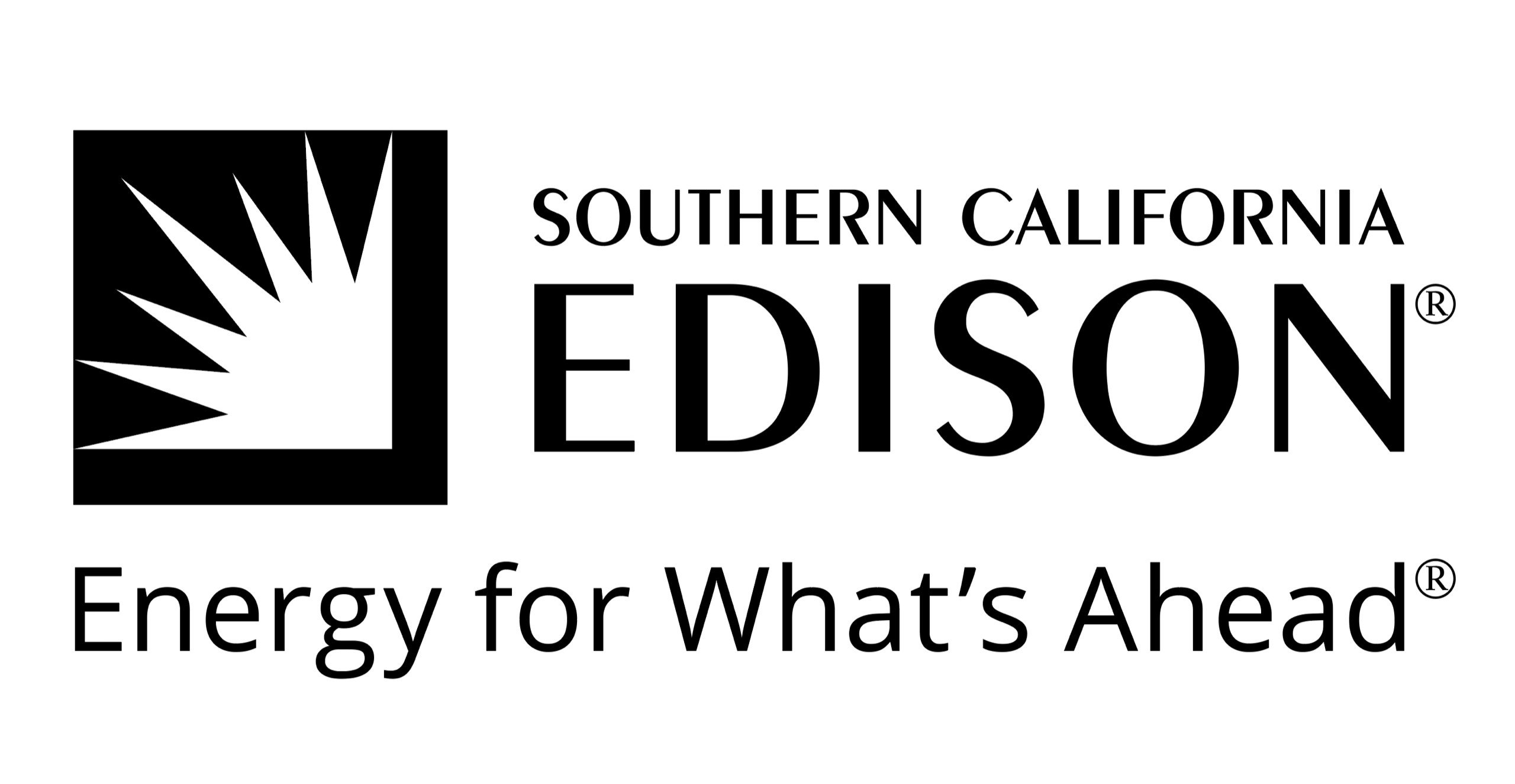 SCE and CPAJOINT RATE COMPARISONSAs part of our mutual commitment to better serve customers, Southern California Edison (SCE) and Clean Power Alliance (CPA) have jointly created a comparison of our common electric rates, average monthly charges, and generation portfolio contents. To find your specific electric rate, please scroll down. If you are not sure about your specific electric rate, this information can be found on the detailed page of your bill directly beneath the heading that reads "Details of your new charges."If you have further questions please contact Clean Power Alliance at cleanpoweralliance.org or (888) 585-3788 and SCE at sce.com/cca or (800) 974 -2356.DefinitionsGeneration Rate reflects the cost of producing or purchasing electricity to power your home. This rate depends on usage, and will vary depending on your service provider and rate plan.SCE Delivery Rate is a charge assessed by SCE to deliver electricity to your home. This rate depends on usage.Surcharges represents the Cost Responsibility Surcharge (CRS) and Franchise Fee (FF) that are applicable to Community Choice Aggregation (CCA) customers and SCE customers that elect a Green Rate. The CRS is a surcharge to recover costs associated with power purchases made on behalf of customers prior to a customer’s switch to a CCA or SCE Green Rate. The FF recovers taxes owed to a city in exchange for allowing SCE to utilize electrical distribution lines throughout the property of the city. SCE acts as the collection agency for the FF surcharge which is levied by cities and counties for all customers.All comparisons are calculated using SCE’s 2020 static load profiles (typical customer usage profiles), SCE’s published rates as ofFebruary 1, 2021 and CPA's published rates as of May 11, 2020.RESIDENTIALMonthly Usage: 594 kWhSCE rates are current as of February 1, 2021. CPA rates are current as of May 11, 2020.This rate comparison represents similar comparisons for D‐SDP, D‐SDP‐O, DE, DE‐SDP, DE‐SDP‐O, DM, DMS‐1, DMS‐2, DMS‐3Monthly Usage: 594 kWhSCE rates are current as of February 1, 2021. CPA rates are current as of May 11, 2020.This rate comparison represents similar comparisons for DM-CARE, D-CARE-SDP, D-CARE-SDP-OMonthly Usage: 594 kWhSCE rates are current as of February 1, 2021. CPA rates are current as of May 11, 2020.This rate comparison represents similar comparisons for TOU-D-A-SDP, TOU-D-A-SDP-O, TOU-D-A-SDP, TOU-DE-A, TOU-DE-A-SDP, TOU-DEA-SDPOMonthly Usage: 594 kWhSCE rates are current as of February 1, 2021. CPA rates are current as of May 11, 2020.This rate comparison represents similar comparisons for TD-B-C-SDP, TD-B-C-SO, TOU-D-B-CMonthly Usage: 594 kWhSCE rates are current as of February 1, 2021. CPA rates are current as of May 11, 2020.This rate comparison represents similar comparisons for TD-5-F-SDP, TD-5-F-SO, TOU-DE-5-F, TDE-5-F-SDP, TDE-5-F-SOMonthly Usage: 594 kWhSCE rates are current as of February 1, 2021. CPA rates are current as of May 11, 2020. This rate comparison represents similar comparisons for TD-PRIME-C-SDP, TD-PRIME-C-SOMonthly Usage: 594 kWhSCE rates are current as of February 1, 2021. CPA rates are current as of May 11, 2020.This rate comparison represents similar comparisons for TD-PRIME-F-SDP, TD-PRIME-F-SO, TOU-DE-PRIME-F, TDE-PRIME-F-SDPCOMMERCIAL AND INDUSTRIALMonthly Usage: 281,921 kWhSCE rates are current as of February 1, 2021. CPA rates are current as of May 11, 2020.Monthly Usage: 932 kWhSCE rates are current as of February 1, 2021. CPA rates are current as of May 11, 2020.This rate comparison represents similar comparisons for TOU-GS1A-AE, TOU-GS1A-AEC, TOU-GS1A-CMonthly Usage: 932 kWhSCE rates are current as of February 1, 2021. CPA rates are current as of May 11, 2020.This rate comparison represents similar comparisons for TOU-GS1A-AE, TOU-GS1A-AEC, TOU-GS1A-CMonthly Usage: 932 kWh Monthly Demand: 2 kWSCE rates are current as of February 1, 2021. CPA rates are current as of May 11, 2020.This rate comparison represents similar comparisons for TOU-GS1B-AE, TOU-GS1B-AEC, TOU-GS1B-CMonthly Usage: 932 kWh Monthly Demand: 2 kWSCE rates are current as of February 1, 2021. CPA rates are current as of May 11, 2020.This rate comparison represents similar comparisons for TOU-GS1B-AE, TOU-GS1B-AEC, TOU-GS1B-C, TOU-GS1B-AECMonthly Usage: 932 kWh Monthly Demand: 2 kWSCE rates are current as of February 1, 2021. CPA rates are current as of May 11, 2020.This rate comparison represents similar comparisons for TOU-GS1B-AE, TOU-GS1B-AEC, TOU-GS1B-C, TOU-GS1B-AECMonthly Usage: 933 kWh Monthly Demand: 2 kWSCE rates are current as of February 1, 2021. CPA rates are current as of May 11, 2020.This rate comparison represents similar comparisons for TOU-GS1-D-AE, TOU-GS1-D-AE-C, TOU-GS1-D-CMonthly Usage: 933 kWh Monthly Demand: 2 kWSCE rates are current as of February 1, 2021. CPA rates are current as of May 11, 2020.This rate comparison represents similar comparisons for TOU-GS1-D-AE, TOU-GS1-D-AE-C, TOU-GS1-D-CMonthly Usage: 933 kWhSCE rates are current as of February 1, 2021. CPA rates are current as of May 11, 2020.This rate comparison represents similar comparisons for TOU-GS1-E-AE, TOU-GS1-E-AE-C, TOU-GS1-E-CMonthly Usage: 933 kWhSCE rates are current as of February 1, 2021. CPA rates are current as of May 11, 2020.This rate comparison represents similar comparisons for TOU-GS1-E-AE, TOU-GS1-E-AE-C, TOU-GS1-E-CMonthly Usage: 933 kWhSCE rates are current as of February 1, 2021. CPA rates are current as of May 11, 2020.Monthly Usage: 933 kWhSCE rates are current as of February 1, 2021. CPA rates are current as of May 11, 2020.Monthly Usage: 10,767 kWh Monthly Demand: 24 kWSCE rates are current as of February 1, 2021. CPA rates are current as of May 11, 2020.This rate comparison represents similar comparisons for TOU‐GS2-E‐AE, TOU‐GS2-E‐AE-C, TOU-GS2-E‐CMonthly Usage: 10,767 kWh Monthly Demand: 24 kWSCE rates are current as of February 1, 2021. CPA rates are current as of May 11, 2020.This rate comparison represents similar comparisons for TOU‐GS2-E‐AE, TOU‐GS2-E‐AE-C, TOU-GS2-E‐CMonthly Usage: 10,767 kWh Monthly Demand: 24 kWSCE rates are current as of February 1, 2021. CPA rates are current as of May 11, 2020.This rate comparison represents similar comparisons for TOU-GS2B-AE, TOU-GS2B-AEC, TOU-GS2B-C, TOU-GS2B-SAEMonthly Usage: 10,767 kWh Monthly Demand: 24 kWSCE rates are current as of February 1, 2021. CPA rates are current as of May 11, 2020.This rate comparison represents similar comparisons for TOU-GS2B-AE, TOU-GS2B-AEC, TOU-GS2B-C, TOU-GS2B-SAEMonthly Usage: 10,767 kWh Monthly Demand: 24 kWSCE rates are current as of February 1, 2021. CPA rates are current as of May 11, 2020.This rate comparison represents similar comparisons for TOU-GS2B-AE, TOU-GS2B-AEC, TOU-GS2B-C, TOU-GS2B-SAEMonthly Usage: 10,767 kWh Monthly Demand: 24 kWSCE rates are current as of February 1, 2021. CPA rates are current as of May 11, 2020.This rate comparison represents similar comparisons for TOU-GS2D-AE, TOU-GS2D-AEC, TOU-GS2D-C, TOU-GS2D-SAEMonthly Usage: 10,767 kWh Monthly Demand: 24 kWSCE rates are current as of February 1, 2021. CPA rates are current as of May 11, 2020.This rate comparison represents similar comparisons for TOU-GS2D-AE, TOU-GS2D-AEC, TOU-GS2D-C, TOU-GS2D-SAEMonthly Usage: 10,767 kWh Monthly Demand: 24 kWSCE rates are current as of February 1, 2021. CPA rates are current as of May 11, 2020.This rate comparison represents similar comparisons for TOU-GS2D-AE, TOU-GS2D-AEC, TOU-GS2D-C, TOU-GS2D-SAEMonthly Usage: 10,767 kWh Monthly Demand: 24 kWSCE rates are current as of February 1, 2021. CPA rates are current as of May 11, 2020.This rate comparison represents similar comparisons for TOU-GS2R-AE, TOU-GS2R-AE-C, TOU-GS2R-CMonthly Usage: 10,767 kWh Monthly Demand: 24 kWSCE rates are current as of February 1, 2021. CPA rates are current as of May 11, 2020.This rate comparison represents similar comparisons for TOU-GS2R-AE, TOU-GS2R-AE-C, TOU-GS2R-CMonthly Usage: 88,638 kWh Monthly Demand: 172 kWSCE rates are current as of February 1, 2021. CPA rates are current as of May 11, 2020.This rate comparison represents similar comparisons for TOU-GS3B-AE, TOU-GS3-BAES, TOU-GS3-B-CMonthly Usage: 88,638 kWh Monthly Demand: 172 kWSCE rates are current as of February 1, 2021. CPA rates are current as of May 11, 2020.This rate comparison represents similar comparisons for TOU-GS3B-AE, TOU-GS3-BAES, TOU-GS3-B-CMonthly Usage: 88,638 kWh Monthly Demand: 172 kWSCE rates are current as of February 1, 2021. CPA rates are current as of May 11, 2020.This rate comparison represents similar comparisons for TOU‐GS3‐D‐C, TOU‐GS3‐D-AES, TOU-GS3-D‐AEMonthly Usage: 88,638 kWh Monthly Demand: 172 kWSCE rates are current as of February 1, 2021. CPA rates are current as of May 11, 2020.This rate comparison represents similar comparisons for TOU‐GS3‐D‐C, TOU‐GS3‐D-AES, TOU-GS3-D‐AEMonthly Usage: 88,638 kWh Monthly Demand: 172 kWSCE rates are current as of February 1, 2021. CPA rates are current as of May 11, 2020. This rate comparison represents similar comparisons for TOU-GS3-E-AE, TOU-GS3-E-CMonthly Usage: 88,638 kWh Monthly Demand: 172 kWSCE rates are current as of February 1, 2021. CPA rates are current as of May 11, 2020. This rate comparison represents similar comparisons for TOU-GS3R-AEMonthly Usage: 281,921 kWh Monthly Demand: 497 kWSCE rates are current as of February 1, 2021. CPA rates are current as of May 11, 2020. This rate comparison represents similar comparisons for TOU-8-B-APSEMonthly Usage: 281,921 kWh Monthly Demand: 497 kWSCE rates are current as of February 1, 2021. CPA rates are current as of May 11, 2020. This rate comparison represents similar comparisons for TOU-8-D-APSEMonthly Usage: 655,338 kWh Monthly Demand: 1,032 kWSCE rates are current as of February 1, 2021. CPA rates are current as of May 11, 2020. This rate comparison represents similar comparisons for TOU-8-D-APSEMonthly Usage: 2,902,210 kWh Monthly Demand: 4,232 kWSCE rates are current as of February 1, 2021. CPA rates are current as of May 11, 2020. This rate comparison represents similar comparisons for TOU-8-D-APSEMonthly Usage: 281,921 kWh Monthly Demand: 497 kWSCE rates are current as of February 1, 2021. CPA rates are current as of May 11, 2020. This rate comparison represents similar comparisons for TOU-8-E-APSEMonthly Usage: 655,338 kWh Monthly Demand: 1,032 kWSCE rates are current as of February 1, 2021. CPA rates are current as of May 11, 2020. This rate comparison represents similar comparisons for TOU-8-E-APSEMonthly Usage: 2,902,210 kWh Monthly Demand: 4,232 kWSCE rates are current as of February 1, 2021. CPA rates are current as of May 11, 2020. This rate comparison represents similar comparisons for TOU-8-E-APSEMonthly Usage: 281,921 kWh Monthly Demand: 497 kWSCE rates are current as of February 1, 2021. CPA rates are current as of May 11, 2020. This rate comparison represents similar comparisons for TOU-8-R-APSEMonthly Usage: 655,338 kWh Monthly Demand: 1,032 kWSCE rates are current as of February 1, 2021. CPA rates are current as of May 11, 2020. This rate comparison represents similar comparisons for TOU-8-R-APSEMonthly Usage: 2,902,210 kWh Monthly Demand: 4,232 kWSCE rates are current as of February 1, 2021. CPA rates are current as of May 11, 2020. This rate comparison represents similar comparisons for TOU-8-R-APSEAGRICULTURE AND PUMPINGMonthly Usage: 6,541 kWh Monthly Demand: 11 kWSCE rates are current as of February 1, 2021. CPA rates are current as of May 11, 2020.Monthly Usage: 6,541 kWh Monthly Demand: 11 kWSCE rates are current as of February 1, 2021. CPA rates are current as of May 11, 2020.Monthly Usage: 6,541 kWh Monthly Demand: 11 kWSCE rates are current as of February 1, 2021. CPA rates are current as of May 11, 2020.Monthly Usage: 6,540 kWh Monthly Demand: 11 kWSCE rates are current as of February 1, 2021. CPA rates are current as of May 11, 2020.Monthly Usage: 6,541 kWh Monthly Demand: 11 kWSCE rates are current as of February 1, 2021. CPA rates are current as of May 11, 2020.Monthly Usage: 6,541 kWh Monthly Demand: 11 kWSCE rates are current as of February 1, 2021. CPA rates are current as of May 11, 2020.Monthly Usage: 6,540 kWh Monthly Demand: 11 kWSCE rates are current as of February 1, 2021. CPA rates are current as of May 11, 2020.Monthly Usage: 6,540 kWh Monthly Demand: 11 kWSCE rates are current as of February 1, 2021. CPA rates are current as of May 11, 2020.Monthly Usage: 6,541 kWh Monthly Demand: 11 kWSCE rates are current as of February 1, 2021. CPA rates are current as of May 11, 2020.Monthly Usage: 6,541 kWh Monthly Demand: 11 kWSCE rates are current as of February 1, 2021. CPA rates are current as of May 11, 2020.Monthly Usage: 75,427 kWh Monthly Demand: 117 kWSCE rates are current as of February 1, 2021. CPA rates are current as of May 11, 2020.Monthly Usage: 75,427 kWh Monthly Demand: 117 kWSCE rates are current as of February 1, 2021. CPA rates are current as of May 11, 2020.Monthly Usage: 75,427 kWh Monthly Demand: 117 kWSCE rates are current as of February 1, 2021. CPA rates are current as of May 11, 2020.Monthly Usage: 75,427 kWh Monthly Demand: 117 kWSCE rates are current as of February 1, 2021. CPA rates are current as of May 11, 2020.Monthly Usage: 75,427 kWh Monthly Demand: 117 kWSCE rates are current as of February 1, 2021. CPA rates are current as of May 11, 2020.Monthly Usage: 75,427 kWh Monthly Demand: 117 kWSCE rates are current as of February 1, 2021. CPA rates are current as of May 11, 2020.Monthly Usage: 75,427 kWh Monthly Demand: 117 kWSCE rates are current as of February 1, 2021. CPA rates are current as of May 11, 2020.Monthly Usage: 75,427 kWh Monthly Demand: 117 kWSCE rates are current as of February 1, 2021. CPA rates are current as of May 11, 2020.Monthly Usage: 75,427 kWh Monthly Demand: 117 kWSCE rates are current as of February 1, 2021. CPA rates are current as of May 11, 2020.Monthly Usage: 75,427 kWh Monthly Demand: 117 kWSCE rates are current as of February 1, 2021. CPA rates are current as of May 11, 2020.Monthly Usage: 75,427 kWh Monthly Demand: 117 kWSCE rates are current as of February 1, 2021. CPA rates are current as of May 11, 2020.Monthly Usage: 75,427 kWh Monthly Demand: 117 kWSCE rates are current as of February 1, 2021. CPA rates are current as of May 11, 2020.STREET AND OUTDOOR LIGHTINGMonthly Usage: 313 kWhSCE rates are current as of February 1, 2021. CPA rates are current as of May 11, 2020.Monthly Usage: 1,493 kWhSCE rates are current as of February 1, 2021. CPA rates are current as of May 11, 2020. This rate comparison represents similar comparisons for OL-1-ALLNITEDOMESTICSCESCEGreen Rate (50% Renewable)SCEGreen Rate (100% Renewable)CPALean Power  (36% Renewable)CPAClean Power (50% Renewable)CPA100% Green Power(100% Renewable)CPA100% Green Power (Default Jurisdictions) (100% Renewable)Generation Rate$0.09545$0.08715$0.07885$0.06992$0.07184$0.08818$0.08914SCE Delivery Rate$0.15795$0.15795$0.15795$0.15795$0.15795$0.15795$0.15795Surcharges$0.00000$0.01264$0.02527$0.03078$0.03078$0.03078$0.03078Total Costs$0.25340$0.25774$0.26207$0.25865$0.26057$0.27691$0.27787Average Monthly Bill ($)$150.52$153.10$155.67$153.58$154.72$164.42$164.99D-FERASCESCEGreen Rate (50% Renewable)SCEGreen Rate (100% Renewable)CPALean Power  (36% Renewable)CPAClean Power (50% Renewable)CPA100% Green Power(100% Renewable)CPA100% Green Power (Default Jurisdictions) (100% Renewable)Generation Rate$0.09545$0.08715$0.07885$0.06992$0.07184$0.08818$0.07184SCE Delivery Rate$0.11221$0.11221$0.11221$0.11221$0.11221$0.11221$0.11221Surcharges$0.00000$0.01264$0.02527$0.03078$0.03078$0.03078$0.03078Total Costs$0.20766$0.21200$0.21633$0.21291$0.21483$0.23117$0.21483Average Monthly Bill ($)$123.35$125.93$128.50$126.42$127.56$137.26$127.56Monthly Usage:594 kWhSCE rates are current as of February 1, 2021. CPA rates are current as of May 11, 2020.SCE rates are current as of February 1, 2021. CPA rates are current as of May 11, 2020.SCE rates are current as of February 1, 2021. CPA rates are current as of May 11, 2020.SCE rates are current as of February 1, 2021. CPA rates are current as of May 11, 2020.SCE rates are current as of February 1, 2021. CPA rates are current as of May 11, 2020.SCE rates are current as of February 1, 2021. CPA rates are current as of May 11, 2020.SCE rates are current as of February 1, 2021. CPA rates are current as of May 11, 2020.SCE rates are current as of February 1, 2021. CPA rates are current as of May 11, 2020.This rate comparison represents similar comparisons for D-FERA-SDP, D-FERA-SDP-O, DE-FERA, D-FERA, D-FERA-E, D-FERA-S DP, D-FERA-SDP-O, DM-FERAThis rate comparison represents similar comparisons for D-FERA-SDP, D-FERA-SDP-O, DE-FERA, D-FERA, D-FERA-E, D-FERA-S DP, D-FERA-SDP-O, DM-FERAThis rate comparison represents similar comparisons for D-FERA-SDP, D-FERA-SDP-O, DE-FERA, D-FERA, D-FERA-E, D-FERA-S DP, D-FERA-SDP-O, DM-FERAThis rate comparison represents similar comparisons for D-FERA-SDP, D-FERA-SDP-O, DE-FERA, D-FERA, D-FERA-E, D-FERA-S DP, D-FERA-SDP-O, DM-FERAThis rate comparison represents similar comparisons for D-FERA-SDP, D-FERA-SDP-O, DE-FERA, D-FERA, D-FERA-E, D-FERA-S DP, D-FERA-SDP-O, DM-FERAThis rate comparison represents similar comparisons for D-FERA-SDP, D-FERA-SDP-O, DE-FERA, D-FERA, D-FERA-E, D-FERA-S DP, D-FERA-SDP-O, DM-FERAThis rate comparison represents similar comparisons for D-FERA-SDP, D-FERA-SDP-O, DE-FERA, D-FERA, D-FERA-E, D-FERA-S DP, D-FERA-SDP-O, DM-FERAThis rate comparison represents similar comparisons for D-FERA-SDP, D-FERA-SDP-O, DE-FERA, D-FERA, D-FERA-E, D-FERA-S DP, D-FERA-SDP-O, DM-FERATOU-D-ASCESCEGreen Rate (50% Renewable)SCEGreen Rate (100% Renewable)CPALean Power  (36% Renewable)CPAClean Power (50% Renewable)CPA100% Green Power(100% Renewable)CPA100% Green Power (Default Jurisdictions) (100% Renewable)Generation Rate$0.09710$0.08880$0.08050$0.07156$0.07351$0.09014$0.09111SCE Delivery Rate$0.16308$0.16308$0.16308$0.16308$0.16308$0.16308$0.16308Surcharges$0.00000$0.01264$0.02527$0.03081$0.03081$0.03081$0.03081Total Costs$0.26018$0.26452$0.26885$0.26545$0.26740$0.28402$0.28500Average Monthly Bill ($)$154.55$157.12$159.70$157.61$158.77$168.64$169.22TOU-D-A-CARESCESCEGreen Rate (50% Renewable)SCEGreen Rate (100% Renewable)CPALean Power  (36% Renewable)CPAClean Power (50% Renewable)CPA100% Green Power(100% Renewable)CPA100% Green Power (Default Jurisdictions) (100% Renewable)Generation Rate$0.09710$0.08880$0.08050$0.07156$0.07351$0.09014$0.07351SCE Delivery Rate$0.07919$0.07919$0.07919$0.07919$0.07919$0.07919$0.07919Surcharges$0.00000$0.01264$0.02527$0.03081$0.03081$0.03081$0.03081Total Costs$0.17629$0.18063$0.18496$0.18156$0.18351$0.20013$0.18351Average Monthly Bill ($)$104.72$107.29$109.87$107.80$108.96$118.83$108.96Monthly Usage:594 kWhSCE rates are current as of February 1, 2021. CPA rates are current as of May 11, 2020.SCE rates are current as of February 1, 2021. CPA rates are current as of May 11, 2020.SCE rates are current as of February 1, 2021. CPA rates are current as of May 11, 2020.SCE rates are current as of February 1, 2021. CPA rates are current as of May 11, 2020.SCE rates are current as of February 1, 2021. CPA rates are current as of May 11, 2020.SCE rates are current as of February 1, 2021. CPA rates are current as of May 11, 2020.SCE rates are current as of February 1, 2021. CPA rates are current as of May 11, 2020.SCE rates are current as of February 1, 2021. CPA rates are current as of May 11, 2020.This rate comparison represents similar comparisons for TD-A-C-SDP, TD-A-C-SO, TOU-D-A-CARE, TOU-D-A-CThis rate comparison represents similar comparisons for TD-A-C-SDP, TD-A-C-SO, TOU-D-A-CARE, TOU-D-A-CThis rate comparison represents similar comparisons for TD-A-C-SDP, TD-A-C-SO, TOU-D-A-CARE, TOU-D-A-CThis rate comparison represents similar comparisons for TD-A-C-SDP, TD-A-C-SO, TOU-D-A-CARE, TOU-D-A-CThis rate comparison represents similar comparisons for TD-A-C-SDP, TD-A-C-SO, TOU-D-A-CARE, TOU-D-A-CThis rate comparison represents similar comparisons for TD-A-C-SDP, TD-A-C-SO, TOU-D-A-CARE, TOU-D-A-CThis rate comparison represents similar comparisons for TD-A-C-SDP, TD-A-C-SO, TOU-D-A-CARE, TOU-D-A-CThis rate comparison represents similar comparisons for TD-A-C-SDP, TD-A-C-SO, TOU-D-A-CARE, TOU-D-A-CTOU-D-A-FERASCESCEGreen Rate (50% Renewable)SCEGreen Rate (100% Renewable)CPALean Power  (36% Renewable)CPAClean Power (50% Renewable)CPA100% Green Power(100% Renewable)CPA100% Green Power (Default Jurisdictions) (100% Renewable)Generation Rate$0.09710$0.08880$0.08050$0.07156$0.07351$0.09014$0.07351SCE Delivery Rate$0.11625$0.11625$0.11625$0.11625$0.11625$0.11625$0.11625Surcharges$0.00000$0.01264$0.02527$0.03081$0.03081$0.03081$0.03081Total Costs$0.21335$0.21769$0.22202$0.21862$0.22057$0.23719$0.22057Average Monthly Bill ($)$126.73$129.31$131.88$129.80$130.96$140.83$130.96Monthly Usage:594 kWhSCE rates are current as of February 1, 2021. CPA rates are current as of May 11, 2020.SCE rates are current as of February 1, 2021. CPA rates are current as of May 11, 2020.SCE rates are current as of February 1, 2021. CPA rates are current as of May 11, 2020.SCE rates are current as of February 1, 2021. CPA rates are current as of May 11, 2020.SCE rates are current as of February 1, 2021. CPA rates are current as of May 11, 2020.SCE rates are current as of February 1, 2021. CPA rates are current as of May 11, 2020.SCE rates are current as of February 1, 2021. CPA rates are current as of May 11, 2020.SCE rates are current as of February 1, 2021. CPA rates are current as of May 11, 2020.This rate comparison represents similar comparisons for TD-A-F-SDP, TD-A-F-SO, TDE-A-F-SDP, TDE-A-F-SO, TOU-DE-A-F, TOU-D-A-FERA, TOU-D-A-FThis rate comparison represents similar comparisons for TD-A-F-SDP, TD-A-F-SO, TDE-A-F-SDP, TDE-A-F-SO, TOU-DE-A-F, TOU-D-A-FERA, TOU-D-A-FThis rate comparison represents similar comparisons for TD-A-F-SDP, TD-A-F-SO, TDE-A-F-SDP, TDE-A-F-SO, TOU-DE-A-F, TOU-D-A-FERA, TOU-D-A-FThis rate comparison represents similar comparisons for TD-A-F-SDP, TD-A-F-SO, TDE-A-F-SDP, TDE-A-F-SO, TOU-DE-A-F, TOU-D-A-FERA, TOU-D-A-FThis rate comparison represents similar comparisons for TD-A-F-SDP, TD-A-F-SO, TDE-A-F-SDP, TDE-A-F-SO, TOU-DE-A-F, TOU-D-A-FERA, TOU-D-A-FThis rate comparison represents similar comparisons for TD-A-F-SDP, TD-A-F-SO, TDE-A-F-SDP, TDE-A-F-SO, TOU-DE-A-F, TOU-D-A-FERA, TOU-D-A-FThis rate comparison represents similar comparisons for TD-A-F-SDP, TD-A-F-SO, TDE-A-F-SDP, TDE-A-F-SO, TOU-DE-A-F, TOU-D-A-FERA, TOU-D-A-FThis rate comparison represents similar comparisons for TD-A-F-SDP, TD-A-F-SO, TDE-A-F-SDP, TDE-A-F-SO, TOU-DE-A-F, TOU-D-A-FERA, TOU-D-A-FTOU-D-BSCESCEGreen Rate (50% Renewable)SCEGreen Rate (100% Renewable)CPALean Power  (36% Renewable)CPAClean Power (50% Renewable)CPA100% Green Power(100% Renewable)CPA100% Green Power (Default Jurisdictions) (100% Renewable)Generation Rate$0.09810$0.08980$0.08150$0.07256$0.07453$0.09133$0.09232SCE Delivery Rate$0.16035$0.16035$0.16035$0.16035$0.16035$0.16035$0.16035Surcharges$0.00000$0.01264$0.02527$0.03082$0.03082$0.03082$0.03082Total Costs$0.25845$0.26279$0.26712$0.26372$0.26570$0.28250$0.28348Average Monthly Bill ($)$153.52$156.10$158.67$156.59$157.76$167.73$168.32Monthly Usage:594 kWhSCE rates are current as of February 1, 2021. CPA rates are current as of May 11, 2020.SCE rates are current as of February 1, 2021. CPA rates are current as of May 11, 2020.SCE rates are current as of February 1, 2021. CPA rates are current as of May 11, 2020.SCE rates are current as of February 1, 2021. CPA rates are current as of May 11, 2020.SCE rates are current as of February 1, 2021. CPA rates are current as of May 11, 2020.SCE rates are current as of February 1, 2021. CPA rates are current as of May 11, 2020.SCE rates are current as of February 1, 2021. CPA rates are current as of May 11, 2020.SCE rates are current as of February 1, 2021. CPA rates are current as of May 11, 2020.This rate comparison represents similar comparisons for TOU‐D‐B‐SDP, TOU‐D‐B‐SDP-O, TOU‐DE‐B, TOU‐DE-B‐SDP, TOU‐DE-B‐SDP-OThis rate comparison represents similar comparisons for TOU‐D‐B‐SDP, TOU‐D‐B‐SDP-O, TOU‐DE‐B, TOU‐DE-B‐SDP, TOU‐DE-B‐SDP-OThis rate comparison represents similar comparisons for TOU‐D‐B‐SDP, TOU‐D‐B‐SDP-O, TOU‐DE‐B, TOU‐DE-B‐SDP, TOU‐DE-B‐SDP-OThis rate comparison represents similar comparisons for TOU‐D‐B‐SDP, TOU‐D‐B‐SDP-O, TOU‐DE‐B, TOU‐DE-B‐SDP, TOU‐DE-B‐SDP-OThis rate comparison represents similar comparisons for TOU‐D‐B‐SDP, TOU‐D‐B‐SDP-O, TOU‐DE‐B, TOU‐DE-B‐SDP, TOU‐DE-B‐SDP-OThis rate comparison represents similar comparisons for TOU‐D‐B‐SDP, TOU‐D‐B‐SDP-O, TOU‐DE‐B, TOU‐DE-B‐SDP, TOU‐DE-B‐SDP-OThis rate comparison represents similar comparisons for TOU‐D‐B‐SDP, TOU‐D‐B‐SDP-O, TOU‐DE‐B, TOU‐DE-B‐SDP, TOU‐DE-B‐SDP-OThis rate comparison represents similar comparisons for TOU‐D‐B‐SDP, TOU‐D‐B‐SDP-O, TOU‐DE‐B, TOU‐DE-B‐SDP, TOU‐DE-B‐SDP-OTOU-D-B-CARESCESCEGreen Rate (50% Renewable)SCEGreen Rate (100% Renewable)CPALean Power  (36% Renewable)CPAClean Power (50% Renewable)CPA100% Green Power(100% Renewable)CPA100% Green Power (Default Jurisdictions) (100% Renewable)Generation Rate$0.09810$0.08980$0.08150$0.07256$0.07453$0.09133$0.07453SCE Delivery Rate$0.07694$0.07694$0.07694$0.07694$0.07694$0.07694$0.07694Surcharges$0.00000$0.01264$0.02527$0.03082$0.03082$0.03082$0.03082Total Costs$0.17504$0.17938$0.18371$0.18031$0.18229$0.19909$0.18229Average Monthly Bill ($)$103.97$106.55$109.12$107.06$108.23$118.21$108.23TOU-D-B-FERASCESCEGreen Rate (50% Renewable)SCEGreen Rate (100% Renewable)CPALean Power  (36% Renewable)CPAClean Power (50% Renewable)CPA100% Green Power(100% Renewable)CPA100% Green Power (Default Jurisdictions) (100% Renewable)Generation Rate$0.09810$0.08980$0.08150$0.07256$0.07453$0.09133$0.07453SCE Delivery Rate$0.11383$0.11383$0.11383$0.11383$0.11383$0.11383$0.11383Surcharges$0.00000$0.01264$0.02527$0.03082$0.03082$0.03082$0.03082Total Costs$0.21193$0.21627$0.22060$0.21720$0.21918$0.23598$0.21918Average Monthly Bill ($)$125.89$128.46$131.04$128.96$130.14$140.11$130.14Monthly Usage:594 kWhSCE rates are current as of February 1, 2021. CPA rates are current as of May 11, 2020.SCE rates are current as of February 1, 2021. CPA rates are current as of May 11, 2020.SCE rates are current as of February 1, 2021. CPA rates are current as of May 11, 2020.SCE rates are current as of February 1, 2021. CPA rates are current as of May 11, 2020.SCE rates are current as of February 1, 2021. CPA rates are current as of May 11, 2020.SCE rates are current as of February 1, 2021. CPA rates are current as of May 11, 2020.SCE rates are current as of February 1, 2021. CPA rates are current as of May 11, 2020.SCE rates are current as of February 1, 2021. CPA rates are current as of May 11, 2020.This rate comparison represents similar comparisons for TD-B-F-SDP, TD-B-F-SO, TDE-B-F-SDP, TDE-B-F-SO, TOU-D-B-F, TOU-DE-B-FThis rate comparison represents similar comparisons for TD-B-F-SDP, TD-B-F-SO, TDE-B-F-SDP, TDE-B-F-SO, TOU-D-B-F, TOU-DE-B-FThis rate comparison represents similar comparisons for TD-B-F-SDP, TD-B-F-SO, TDE-B-F-SDP, TDE-B-F-SO, TOU-D-B-F, TOU-DE-B-FThis rate comparison represents similar comparisons for TD-B-F-SDP, TD-B-F-SO, TDE-B-F-SDP, TDE-B-F-SO, TOU-D-B-F, TOU-DE-B-FThis rate comparison represents similar comparisons for TD-B-F-SDP, TD-B-F-SO, TDE-B-F-SDP, TDE-B-F-SO, TOU-D-B-F, TOU-DE-B-FThis rate comparison represents similar comparisons for TD-B-F-SDP, TD-B-F-SO, TDE-B-F-SDP, TDE-B-F-SO, TOU-D-B-F, TOU-DE-B-FThis rate comparison represents similar comparisons for TD-B-F-SDP, TD-B-F-SO, TDE-B-F-SDP, TDE-B-F-SO, TOU-D-B-F, TOU-DE-B-FThis rate comparison represents similar comparisons for TD-B-F-SDP, TD-B-F-SO, TDE-B-F-SDP, TDE-B-F-SO, TOU-D-B-F, TOU-DE-B-FTOU-D-TSCESCEGreen Rate (50% Renewable)SCEGreen Rate (100% Renewable)CPALean Power  (36% Renewable)CPAClean Power (50% Renewable)CPA100% Green Power(100% Renewable)CPA100% Green Power (Default Jurisdictions) (100% Renewable)Generation Rate$0.09745$0.08915$0.08085$0.07171$0.07367$0.09031$0.09130SCE Delivery Rate$0.15577$0.15577$0.15577$0.15577$0.15577$0.15577$0.15577Surcharges$0.00000$0.01264$0.02527$0.03081$0.03081$0.03081$0.03081Total Costs$0.25322$0.25756$0.26189$0.25829$0.26024$0.27689$0.27788Average Monthly Bill ($)$150.41$152.99$155.56$153.36$154.52$164.40$164.99Monthly Usage:594 kWhSCE rates are current as of February 1, 2021. CPA rates are current as of May 11, 2020.SCE rates are current as of February 1, 2021. CPA rates are current as of May 11, 2020.SCE rates are current as of February 1, 2021. CPA rates are current as of May 11, 2020.SCE rates are current as of February 1, 2021. CPA rates are current as of May 11, 2020.SCE rates are current as of February 1, 2021. CPA rates are current as of May 11, 2020.SCE rates are current as of February 1, 2021. CPA rates are current as of May 11, 2020.SCE rates are current as of February 1, 2021. CPA rates are current as of May 11, 2020.SCE rates are current as of February 1, 2021. CPA rates are current as of May 11, 2020.This rate comparison represents similar comparisons for TOU‐DE‐T, TOU‐DE‐T‐SDP, TOU‐DE‐T-SDP-O, TOU‐D-T‐SDP, TOU‐D-T‐SDP-OThis rate comparison represents similar comparisons for TOU‐DE‐T, TOU‐DE‐T‐SDP, TOU‐DE‐T-SDP-O, TOU‐D-T‐SDP, TOU‐D-T‐SDP-OThis rate comparison represents similar comparisons for TOU‐DE‐T, TOU‐DE‐T‐SDP, TOU‐DE‐T-SDP-O, TOU‐D-T‐SDP, TOU‐D-T‐SDP-OThis rate comparison represents similar comparisons for TOU‐DE‐T, TOU‐DE‐T‐SDP, TOU‐DE‐T-SDP-O, TOU‐D-T‐SDP, TOU‐D-T‐SDP-OThis rate comparison represents similar comparisons for TOU‐DE‐T, TOU‐DE‐T‐SDP, TOU‐DE‐T-SDP-O, TOU‐D-T‐SDP, TOU‐D-T‐SDP-OThis rate comparison represents similar comparisons for TOU‐DE‐T, TOU‐DE‐T‐SDP, TOU‐DE‐T-SDP-O, TOU‐D-T‐SDP, TOU‐D-T‐SDP-OThis rate comparison represents similar comparisons for TOU‐DE‐T, TOU‐DE‐T‐SDP, TOU‐DE‐T-SDP-O, TOU‐D-T‐SDP, TOU‐D-T‐SDP-OThis rate comparison represents similar comparisons for TOU‐DE‐T, TOU‐DE‐T‐SDP, TOU‐DE‐T-SDP-O, TOU‐D-T‐SDP, TOU‐D-T‐SDP-OTOU-D-T-CARESCESCEGreen Rate (50% Renewable)SCEGreen Rate (100% Renewable)CPALean Power  (36% Renewable)CPAClean Power (50% Renewable)CPA100% Green Power(100% Renewable)CPA100% Green Power (Default Jurisdictions) (100% Renewable)Generation Rate$0.09745$0.08915$0.08085$0.07171$0.07367$0.09031$0.07367SCE Delivery Rate$0.07384$0.07384$0.07384$0.07384$0.07384$0.07384$0.07384Surcharges$0.00000$0.01264$0.02527$0.03081$0.03081$0.03081$0.03081Total Costs$0.17129$0.17563$0.17996$0.17636$0.17831$0.19496$0.17831Average Monthly Bill ($)$101.75$104.32$106.90$104.71$105.87$115.76$105.87Monthly Usage:594 kWhSCE rates are current as of February 1, 2021. CPA rates are current as of May 11, 2020.SCE rates are current as of February 1, 2021. CPA rates are current as of May 11, 2020.SCE rates are current as of February 1, 2021. CPA rates are current as of May 11, 2020.SCE rates are current as of February 1, 2021. CPA rates are current as of May 11, 2020.SCE rates are current as of February 1, 2021. CPA rates are current as of May 11, 2020.SCE rates are current as of February 1, 2021. CPA rates are current as of May 11, 2020.SCE rates are current as of February 1, 2021. CPA rates are current as of May 11, 2020.SCE rates are current as of February 1, 2021. CPA rates are current as of May 11, 2020.This rate comparison represents similar comparisons for TOU-DT-C-SDP, TOU-DT-C-SDP-OThis rate comparison represents similar comparisons for TOU-DT-C-SDP, TOU-DT-C-SDP-OThis rate comparison represents similar comparisons for TOU-DT-C-SDP, TOU-DT-C-SDP-OThis rate comparison represents similar comparisons for TOU-DT-C-SDP, TOU-DT-C-SDP-OThis rate comparison represents similar comparisons for TOU-DT-C-SDP, TOU-DT-C-SDP-OThis rate comparison represents similar comparisons for TOU-DT-C-SDP, TOU-DT-C-SDP-OThis rate comparison represents similar comparisons for TOU-DT-C-SDP, TOU-DT-C-SDP-OThis rate comparison represents similar comparisons for TOU-DT-C-SDP, TOU-DT-C-SDP-OTOU-D-4-9SCESCEGreen Rate (50% Renewable)SCEGreen Rate (100% Renewable)CPALean Power  (36% Renewable)CPAClean Power (50% Renewable)CPA100% Green Power(100% Renewable)CPA100% Green Power (Default Jurisdictions) (100% Renewable)Generation Rate$0.09529$0.08699$0.07869$0.06978$0.07170$0.08801$0.08897SCE Delivery Rate$0.15967$0.15967$0.15967$0.15967$0.15967$0.15967$0.15967Surcharges$0.00000$0.01264$0.02527$0.03079$0.03079$0.03079$0.03079Total Costs$0.25496$0.25930$0.26363$0.26024$0.26216$0.27847$0.27943Average Monthly Bill ($)$151.45$154.02$156.60$154.51$155.66$165.34$165.91Monthly Usage:594 kWhSCE rates are current as of February 1, 2021. CPA rates are current as of May 11, 2020.SCE rates are current as of February 1, 2021. CPA rates are current as of May 11, 2020.SCE rates are current as of February 1, 2021. CPA rates are current as of May 11, 2020.SCE rates are current as of February 1, 2021. CPA rates are current as of May 11, 2020.SCE rates are current as of February 1, 2021. CPA rates are current as of May 11, 2020.SCE rates are current as of February 1, 2021. CPA rates are current as of May 11, 2020.SCE rates are current as of February 1, 2021. CPA rates are current as of May 11, 2020.SCE rates are current as of February 1, 2021. CPA rates are current as of May 11, 2020.This rate comparison represents similar comparisons for TOU-D-4-SDP, TOU-D-4-SDP-O, TOU-DE-4, TOU-DE-4-SDP, TOU-DE4-SDP-O.This rate comparison represents similar comparisons for TOU-D-4-SDP, TOU-D-4-SDP-O, TOU-DE-4, TOU-DE-4-SDP, TOU-DE4-SDP-O.This rate comparison represents similar comparisons for TOU-D-4-SDP, TOU-D-4-SDP-O, TOU-DE-4, TOU-DE-4-SDP, TOU-DE4-SDP-O.This rate comparison represents similar comparisons for TOU-D-4-SDP, TOU-D-4-SDP-O, TOU-DE-4, TOU-DE-4-SDP, TOU-DE4-SDP-O.This rate comparison represents similar comparisons for TOU-D-4-SDP, TOU-D-4-SDP-O, TOU-DE-4, TOU-DE-4-SDP, TOU-DE4-SDP-O.This rate comparison represents similar comparisons for TOU-D-4-SDP, TOU-D-4-SDP-O, TOU-DE-4, TOU-DE-4-SDP, TOU-DE4-SDP-O.This rate comparison represents similar comparisons for TOU-D-4-SDP, TOU-D-4-SDP-O, TOU-DE-4, TOU-DE-4-SDP, TOU-DE4-SDP-O.This rate comparison represents similar comparisons for TOU-D-4-SDP, TOU-D-4-SDP-O, TOU-DE-4, TOU-DE-4-SDP, TOU-DE4-SDP-O.TOU-D-4-9-CARESCESCEGreen Rate (50% Renewable)SCEGreen Rate (100% Renewable)CPALean Power  (36% Renewable)CPAClean Power (50% Renewable)CPA100% Green Power(100% Renewable)CPA100% Green Power (Default Jurisdictions) (100% Renewable)Generation Rate$0.09529$0.08699$0.07869$0.06978$0.07170$0.08801$0.07170SCE Delivery Rate$0.07725$0.07725$0.07725$0.07725$0.07725$0.07725$0.07725Surcharges$0.00000$0.01264$0.02527$0.03079$0.03079$0.03079$0.03079Total Costs$0.17254$0.17688$0.18121$0.17782$0.17974$0.19605$0.17974Average Monthly Bill ($)$102.49$105.07$107.64$105.58$106.72$116.40$106.72Monthly Usage:594 kWhSCE rates are current as of February 1, 2021. CPA rates are current as of May 11, 2020.SCE rates are current as of February 1, 2021. CPA rates are current as of May 11, 2020.SCE rates are current as of February 1, 2021. CPA rates are current as of May 11, 2020.SCE rates are current as of February 1, 2021. CPA rates are current as of May 11, 2020.SCE rates are current as of February 1, 2021. CPA rates are current as of May 11, 2020.SCE rates are current as of February 1, 2021. CPA rates are current as of May 11, 2020.SCE rates are current as of February 1, 2021. CPA rates are current as of May 11, 2020.SCE rates are current as of February 1, 2021. CPA rates are current as of May 11, 2020.This rate comparison represents similar comparisons for TD-4-C-SDP, TD-4-C-SOThis rate comparison represents similar comparisons for TD-4-C-SDP, TD-4-C-SOThis rate comparison represents similar comparisons for TD-4-C-SDP, TD-4-C-SOThis rate comparison represents similar comparisons for TD-4-C-SDP, TD-4-C-SOThis rate comparison represents similar comparisons for TD-4-C-SDP, TD-4-C-SOThis rate comparison represents similar comparisons for TD-4-C-SDP, TD-4-C-SOThis rate comparison represents similar comparisons for TD-4-C-SDP, TD-4-C-SOThis rate comparison represents similar comparisons for TD-4-C-SDP, TD-4-C-SOTOU-D-4-9-FERASCESCEGreen Rate (50% Renewable)SCEGreen Rate (100% Renewable)CPALean Power  (36% Renewable)CPAClean Power (50% Renewable)CPA100% Green Power(100% Renewable)CPA100% Green Power (Default Jurisdictions) (100% Renewable)Generation Rate$0.09529$0.08699$0.07869$0.06978$0.07170$0.08801$0.07170SCE Delivery Rate$0.11378$0.11378$0.11378$0.11378$0.11378$0.11378$0.11378Surcharges$0.00000$0.01264$0.02527$0.03079$0.03079$0.03079$0.03079Total Costs$0.20907$0.21341$0.21774$0.21435$0.21627$0.23258$0.21627Average Monthly Bill ($)$124.19$126.77$129.34$127.27$128.41$138.09$128.41Monthly Usage:594 kWhSCE rates are current as of February 1, 2021. CPA rates are current as of May 11, 2020.SCE rates are current as of February 1, 2021. CPA rates are current as of May 11, 2020.SCE rates are current as of February 1, 2021. CPA rates are current as of May 11, 2020.SCE rates are current as of February 1, 2021. CPA rates are current as of May 11, 2020.SCE rates are current as of February 1, 2021. CPA rates are current as of May 11, 2020.SCE rates are current as of February 1, 2021. CPA rates are current as of May 11, 2020.SCE rates are current as of February 1, 2021. CPA rates are current as of May 11, 2020.SCE rates are current as of February 1, 2021. CPA rates are current as of May 11, 2020.This rate comparison represents similar comparisons for TD-4-F-SDP, TD-4-F-SO, TOU-DE-4-F, TDE-4-F-SDP, TDE-4-F-SOThis rate comparison represents similar comparisons for TD-4-F-SDP, TD-4-F-SO, TOU-DE-4-F, TDE-4-F-SDP, TDE-4-F-SOThis rate comparison represents similar comparisons for TD-4-F-SDP, TD-4-F-SO, TOU-DE-4-F, TDE-4-F-SDP, TDE-4-F-SOThis rate comparison represents similar comparisons for TD-4-F-SDP, TD-4-F-SO, TOU-DE-4-F, TDE-4-F-SDP, TDE-4-F-SOThis rate comparison represents similar comparisons for TD-4-F-SDP, TD-4-F-SO, TOU-DE-4-F, TDE-4-F-SDP, TDE-4-F-SOThis rate comparison represents similar comparisons for TD-4-F-SDP, TD-4-F-SO, TOU-DE-4-F, TDE-4-F-SDP, TDE-4-F-SOThis rate comparison represents similar comparisons for TD-4-F-SDP, TD-4-F-SO, TOU-DE-4-F, TDE-4-F-SDP, TDE-4-F-SOThis rate comparison represents similar comparisons for TD-4-F-SDP, TD-4-F-SO, TOU-DE-4-F, TDE-4-F-SDP, TDE-4-F-SOTOU-D-5-8SCESCEGreen Rate (50% Renewable)SCEGreen Rate (100% Renewable)CPALean Power  (36% Renewable)CPAClean Power (50% Renewable)CPA100% Green Power(100% Renewable)CPA100% Green Power (Default Jurisdictions) (100% Renewable)Generation Rate$0.09530$0.08700$0.07870$0.06981$0.07173$0.08804$0.08900SCE Delivery Rate$0.15971$0.15971$0.15971$0.15971$0.15971$0.15971$0.15971Surcharges$0.00000$0.01264$0.02527$0.03079$0.03079$0.03079$0.03079Total Costs$0.25501$0.25935$0.26368$0.26031$0.26223$0.27855$0.27951Average Monthly Bill ($)$151.48$154.05$156.63$154.56$155.70$165.39$165.96Monthly Usage:594 kWhSCE rates are current as of February 1, 2021. CPA rates are current as of May 11, 2020.SCE rates are current as of February 1, 2021. CPA rates are current as of May 11, 2020.SCE rates are current as of February 1, 2021. CPA rates are current as of May 11, 2020.SCE rates are current as of February 1, 2021. CPA rates are current as of May 11, 2020.SCE rates are current as of February 1, 2021. CPA rates are current as of May 11, 2020.SCE rates are current as of February 1, 2021. CPA rates are current as of May 11, 2020.SCE rates are current as of February 1, 2021. CPA rates are current as of May 11, 2020.SCE rates are current as of February 1, 2021. CPA rates are current as of May 11, 2020.This rate comparison represents similar comparisons for TOU-D-5-SDP, TOU-D-5-SDP-O, TOU-DE-5, TOU-DE-5-SDP, TOU-DE5-SDP-O.This rate comparison represents similar comparisons for TOU-D-5-SDP, TOU-D-5-SDP-O, TOU-DE-5, TOU-DE-5-SDP, TOU-DE5-SDP-O.This rate comparison represents similar comparisons for TOU-D-5-SDP, TOU-D-5-SDP-O, TOU-DE-5, TOU-DE-5-SDP, TOU-DE5-SDP-O.This rate comparison represents similar comparisons for TOU-D-5-SDP, TOU-D-5-SDP-O, TOU-DE-5, TOU-DE-5-SDP, TOU-DE5-SDP-O.This rate comparison represents similar comparisons for TOU-D-5-SDP, TOU-D-5-SDP-O, TOU-DE-5, TOU-DE-5-SDP, TOU-DE5-SDP-O.This rate comparison represents similar comparisons for TOU-D-5-SDP, TOU-D-5-SDP-O, TOU-DE-5, TOU-DE-5-SDP, TOU-DE5-SDP-O.This rate comparison represents similar comparisons for TOU-D-5-SDP, TOU-D-5-SDP-O, TOU-DE-5, TOU-DE-5-SDP, TOU-DE5-SDP-O.This rate comparison represents similar comparisons for TOU-D-5-SDP, TOU-D-5-SDP-O, TOU-DE-5, TOU-DE-5-SDP, TOU-DE5-SDP-O.TOU-D-5-8-CARESCESCEGreen Rate (50% Renewable)SCEGreen Rate (100% Renewable)CPALean Power  (36% Renewable)CPAClean Power (50% Renewable)CPA100% Green Power(100% Renewable)CPA100% Green Power (Default Jurisdictions) (100% Renewable)Generation Rate$0.09530$0.08700$0.07870$0.06981$0.07173$0.08804$0.07173SCE Delivery Rate$0.07728$0.07728$0.07728$0.07728$0.07728$0.07728$0.07728Surcharges$0.00000$0.01264$0.02527$0.03079$0.03079$0.03079$0.03079Total Costs$0.17258$0.17692$0.18125$0.17788$0.17980$0.19612$0.17980Average Monthly Bill ($)$102.51$105.09$107.66$105.62$106.76$116.45$106.76Monthly Usage:594 kWhSCE rates are current as of February 1, 2021. CPA rates are current as of May 11, 2020.SCE rates are current as of February 1, 2021. CPA rates are current as of May 11, 2020.SCE rates are current as of February 1, 2021. CPA rates are current as of May 11, 2020.SCE rates are current as of February 1, 2021. CPA rates are current as of May 11, 2020.SCE rates are current as of February 1, 2021. CPA rates are current as of May 11, 2020.SCE rates are current as of February 1, 2021. CPA rates are current as of May 11, 2020.SCE rates are current as of February 1, 2021. CPA rates are current as of May 11, 2020.SCE rates are current as of February 1, 2021. CPA rates are current as of May 11, 2020.This rate comparison represents similar comparisons for TD-5-C-SDP, TD-5-C-SOThis rate comparison represents similar comparisons for TD-5-C-SDP, TD-5-C-SOThis rate comparison represents similar comparisons for TD-5-C-SDP, TD-5-C-SOThis rate comparison represents similar comparisons for TD-5-C-SDP, TD-5-C-SOThis rate comparison represents similar comparisons for TD-5-C-SDP, TD-5-C-SOThis rate comparison represents similar comparisons for TD-5-C-SDP, TD-5-C-SOThis rate comparison represents similar comparisons for TD-5-C-SDP, TD-5-C-SOThis rate comparison represents similar comparisons for TD-5-C-SDP, TD-5-C-SOTOU-D-5-8-FERASCESCEGreen Rate (50% Renewable)SCEGreen Rate (100% Renewable)CPALean Power  (36% Renewable)CPAClean Power (50% Renewable)CPA100% Green Power(100% Renewable)CPA100% Green Power (Default Jurisdictions) (100% Renewable)Generation Rate$0.09530$0.08700$0.07870$0.06981$0.07173$0.08804$0.07173SCE Delivery Rate$0.11381$0.11381$0.11381$0.11381$0.11381$0.11381$0.11381Surcharges$0.00000$0.01264$0.02527$0.03079$0.03079$0.03079$0.03079Total Costs$0.20911$0.21345$0.21778$0.21441$0.21633$0.23265$0.21633Average Monthly Bill ($)$124.21$126.79$129.36$127.31$128.45$138.14$128.45TOU-D-PRIMESCESCEGreen Rate (50% Renewable)SCEGreen Rate (100% Renewable)CPALean Power  (36% Renewable)CPAClean Power (50% Renewable)CPA100% Green Power(100% Renewable)CPA100% Green Power (Default Jurisdictions) (100% Renewable)Generation Rate$0.09527$0.08697$0.07867$0.06976$0.07168$0.08799$0.08894SCE Delivery Rate$0.16155$0.16155$0.16155$0.16155$0.16155$0.16155$0.16155Surcharges$0.00000$0.01264$0.02527$0.03079$0.03079$0.03079$0.03079Total Costs$0.25682$0.26116$0.26549$0.26209$0.26401$0.28032$0.28128Average Monthly Bill ($)$152.55$155.13$157.70$155.62$156.76$166.44$167.01Monthly Usage:594 kWhSCE rates are current as of February 1, 2021. CPA rates are current as of May 11, 2020.SCE rates are current as of February 1, 2021. CPA rates are current as of May 11, 2020.SCE rates are current as of February 1, 2021. CPA rates are current as of May 11, 2020.SCE rates are current as of February 1, 2021. CPA rates are current as of May 11, 2020.SCE rates are current as of February 1, 2021. CPA rates are current as of May 11, 2020.SCE rates are current as of February 1, 2021. CPA rates are current as of May 11, 2020.SCE rates are current as of February 1, 2021. CPA rates are current as of May 11, 2020.SCE rates are current as of February 1, 2021. CPA rates are current as of May 11, 2020.This rate comparison represents similar comparisons for TOU-D-PRIME-SDP, TOU-D-PRIME-SDP-O, TOU-DE-PRIME-SDP, TOU-DE-P-SDPOThis rate comparison represents similar comparisons for TOU-D-PRIME-SDP, TOU-D-PRIME-SDP-O, TOU-DE-PRIME-SDP, TOU-DE-P-SDPOThis rate comparison represents similar comparisons for TOU-D-PRIME-SDP, TOU-D-PRIME-SDP-O, TOU-DE-PRIME-SDP, TOU-DE-P-SDPOThis rate comparison represents similar comparisons for TOU-D-PRIME-SDP, TOU-D-PRIME-SDP-O, TOU-DE-PRIME-SDP, TOU-DE-P-SDPOThis rate comparison represents similar comparisons for TOU-D-PRIME-SDP, TOU-D-PRIME-SDP-O, TOU-DE-PRIME-SDP, TOU-DE-P-SDPOThis rate comparison represents similar comparisons for TOU-D-PRIME-SDP, TOU-D-PRIME-SDP-O, TOU-DE-PRIME-SDP, TOU-DE-P-SDPOThis rate comparison represents similar comparisons for TOU-D-PRIME-SDP, TOU-D-PRIME-SDP-O, TOU-DE-PRIME-SDP, TOU-DE-P-SDPOThis rate comparison represents similar comparisons for TOU-D-PRIME-SDP, TOU-D-PRIME-SDP-O, TOU-DE-PRIME-SDP, TOU-DE-P-SDPOTOU-D-PRIME-CARESCESCEGreen Rate (50% Renewable)SCEGreen Rate (100% Renewable)CPALean Power  (36% Renewable)CPAClean Power (50% Renewable)CPA100% Green Power(100% Renewable)CPA100% Green Power (Default Jurisdictions) (100% Renewable)Generation Rate$0.09527$0.08697$0.07867$0.06976$0.07168$0.08799$0.07168SCE Delivery Rate$0.07860$0.07860$0.07860$0.07860$0.07860$0.07860$0.07860Surcharges$0.00000$0.01264$0.02527$0.03079$0.03079$0.03079$0.03079Total Costs$0.17387$0.17821$0.18254$0.17914$0.18106$0.19737$0.18106Average Monthly Bill ($)$103.28$105.86$108.43$106.37$107.51$117.19$107.51TOU-D-PRIME-FERASCESCEGreen Rate (50% Renewable)SCEGreen Rate (100% Renewable)CPALean Power  (36% Renewable)CPAClean Power (50% Renewable)CPA100% Green Power(100% Renewable)CPA100% Green Power (Default Jurisdictions) (100% Renewable)Generation Rate$0.09527$0.08697$0.07867$0.06976$0.07168$0.08799$0.07168SCE Delivery Rate$0.11532$0.11532$0.11532$0.11532$0.11532$0.11532$0.11532Surcharges$0.00000$0.01264$0.02527$0.03079$0.03079$0.03079$0.03079Total Costs$0.21059$0.21493$0.21926$0.21586$0.21778$0.23409$0.21778Average Monthly Bill ($)$125.09$127.67$130.24$128.17$129.31$138.99$129.31TOU-EV-1SCESCEGreen Rate (50% Renewable)SCEGreen Rate (100% Renewable)CPALean Power  (36% Renewable)CPAClean Power (50% Renewable)CPA100% Green Power(100% Renewable)CPA100% Green Power (Default Jurisdictions) (100% Renewable)Generation Rate$0.09818$0.08988$0.08158$0.07261$0.07458$0.09139$0.09238SCE Delivery Rate$0.16620$0.16620$0.16620$0.16620$0.16620$0.16620$0.16620Surcharges$0.00000$0.01264$0.02527$0.03081$0.03081$0.03081$0.03081Total Costs$0.26438$0.26872$0.27305$0.26962$0.27159$0.28840$0.28939Average Monthly Bill ($)$157.04$159.62$162.19$160.08$161.26$171.24$171.83Monthly Usage:594 kWhSCE rates are current as of February 1, 2021. CPA rates are current as of May 11, 2020.SCE rates are current as of February 1, 2021. CPA rates are current as of May 11, 2020.SCE rates are current as of February 1, 2021. CPA rates are current as of May 11, 2020.SCE rates are current as of February 1, 2021. CPA rates are current as of May 11, 2020.SCE rates are current as of February 1, 2021. CPA rates are current as of May 11, 2020.SCE rates are current as of February 1, 2021. CPA rates are current as of May 11, 2020.SCE rates are current as of February 1, 2021. CPA rates are current as of May 11, 2020.SCE rates are current as of February 1, 2021. CPA rates are current as of May 11, 2020.TOU-EV-7-ESCESCEGreen Rate (50% Renewable)SCEGreen Rate (100% Renewable)CPALean Power  (36% Renewable)CPAClean Power (50% Renewable)CPA100% Green Power(100% Renewable)CPA100% Green Power (Default Jurisdictions) (100% Renewable)Generation Rate$0.09504$0.08380$0.07256$0.07445$0.07635$0.09255$0.09351SCE Delivery Rate$0.12166$0.12166$0.12166$0.12166$0.12166$0.12166$0.12166Surcharges$0.00000$0.00977$0.01954$0.02401$0.02401$0.02401$0.02401Total Costs$0.21670$0.21523$0.21376$0.22011$0.22202$0.23822$0.23917Average Monthly Bill ($)$202.18    $200.81    $199.44    $205.24    $207.01    $222.12       $223.01Monthly Usage:933 kWhSCE rates are current as of February 1, 2021. CPA rates are current as of May 11, 2020.SCE rates are current as of February 1, 2021. CPA rates are current as of May 11, 2020.SCE rates are current as of February 1, 2021. CPA rates are current as of May 11, 2020.SCE rates are current as of February 1, 2021. CPA rates are current as of May 11, 2020.SCE rates are current as of February 1, 2021. CPA rates are current as of May 11, 2020.SCE rates are current as of February 1, 2021. CPA rates are current as of May 11, 2020.SCE rates are current as of February 1, 2021. CPA rates are current as of May 11, 2020.SCE rates are current as of February 1, 2021. CPA rates are current as of May 11, 2020.TOU-EV-8SCESCEGreen Rate (50% Renewable)SCEGreen Rate (100% Renewable)CPALean Power  (36% Renewable)CPAClean Power (50% Renewable)CPA100% Green Power(100% Renewable)CPA100% Green Power (Default Jurisdictions) (100% Renewable)Generation Rate$0.08544$0.07748$0.06952$0.06586$0.06760$0.08234$0.08321SCE Delivery Rate$0.12208$0.12208$0.12208$0.12208$0.12208$0.12208$0.12208Surcharges$0.00000$0.00993$0.01985$0.02428$0.02428$0.02428$0.02428Total Costs$0.20752$0.20949$0.21145$0.21222$0.21396$0.22870$0.22957Average Monthly Bill ($)$2,234.37$2,255.58$2,276.68$2,285.02$2,303.71$2,462.46$2,471.80Monthly Usage:10,767 kWhSCE rates are current as of February 1, 2021. CPA rates are current as of May 11, 2020.SCE rates are current as of February 1, 2021. CPA rates are current as of May 11, 2020.SCE rates are current as of February 1, 2021. CPA rates are current as of May 11, 2020.SCE rates are current as of February 1, 2021. CPA rates are current as of May 11, 2020.SCE rates are current as of February 1, 2021. CPA rates are current as of May 11, 2020.SCE rates are current as of February 1, 2021. CPA rates are current as of May 11, 2020.SCE rates are current as of February 1, 2021. CPA rates are current as of May 11, 2020.SCE rates are current as of February 1, 2021. CPA rates are current as of May 11, 2020.TOU-EV-9-SECSCESCEGreen Rate (50% Renewable)SCEGreen Rate (100% Renewable)CPALean Power  (36% Renewable)CPAClean Power (50% Renewable)CPA100% Green Power(100% Renewable)CPA100% Green Power (Default Jurisdictions) (100% Renewable)Generation Rate$0.07365$0.07172$0.06980$0.05552$0.05701$0.06971$0.07046SCE Delivery Rate$0.09371$0.09371$0.09371$0.09371$0.09371$0.09371$0.09371Surcharges$0.00000$0.00921$0.01842$0.02247$0.02247$0.02247$0.02247Total Costs$0.16736$0.17464$0.18193$0.17170$0.17319$0.18590$0.18665Average Monthly Bill ($)$47,182.30$49,234.68$51,289.89$48,405.63$48,826.53$52,407.95$52,619.35TOU-EV-9-PRISCESCEGreen Rate (50% Renewable)SCEGreen Rate (100% Renewable)CPALean Power  (36% Renewable)CPAClean Power (50% Renewable)CPA100% Green Power(100% Renewable)CPA100% Green Power (Default Jurisdictions) (100% Renewable)Generation Rate$0.06917$0.06947$0.06977$0.05143$0.05284$0.06475$0.06545SCE Delivery Rate$0.08385$0.08385$0.08385$0.08385$0.08385$0.08385$0.08385Surcharges$0.00000$0.00899$0.01798$0.02191$0.02191$0.02191$0.02191Total Costs$0.15302$0.16231$0.17160$0.15720$0.15860$0.17051$0.17121Average Monthly Bill ($)$100,279.82$106,367.91$112,456.00$103,017.09$103,936.32$111,743.21$112,202.95Monthly Usage:655,338 kWhSCE rates are current as of February 1, 2021. CPA rates are current as of May 11, 2020.SCE rates are current as of February 1, 2021. CPA rates are current as of May 11, 2020.SCE rates are current as of February 1, 2021. CPA rates are current as of May 11, 2020.SCE rates are current as of February 1, 2021. CPA rates are current as of May 11, 2020.SCE rates are current as of February 1, 2021. CPA rates are current as of May 11, 2020.SCE rates are current as of February 1, 2021. CPA rates are current as of May 11, 2020.SCE rates are current as of February 1, 2021. CPA rates are current as of May 11, 2020.SCE rates are current as of February 1, 2021. CPA rates are current as of May 11, 2020.TOU-EV-9-SUBSCESCEGreen Rate (50% Renewable)SCEGreen Rate (100% Renewable)CPALean Power  (36% Renewable)CPAClean Power (50% Renewable)CPA100% Green Power(100% Renewable)CPA100% Green Power (Default Jurisdictions) (100% Renewable)Generation Rate$0.06442$0.06669$0.06895$0.04778$0.04908$0.06020$0.06085SCE Delivery Rate$0.04722$0.04722$0.04722$0.04722$0.04722$0.04722$0.04722Surcharges$0.00000$0.00847$0.01693$0.02063$0.02063$0.02063$0.02063Total Costs$0.11164$0.12238$0.13310$0.11563$0.11693$0.12804$0.12870Average Monthly Bill ($)$324,002.72$355,172.46$386,284.15$335,587.22$339,367.15$371,611.47$373,513.84Monthly Usage:2,902,210 kWhSCE rates are current as of February 1, 2021. CPA rates are current as of May 11, 2020.SCE rates are current as of February 1, 2021. CPA rates are current as of May 11, 2020.SCE rates are current as of February 1, 2021. CPA rates are current as of May 11, 2020.SCE rates are current as of February 1, 2021. CPA rates are current as of May 11, 2020.SCE rates are current as of February 1, 2021. CPA rates are current as of May 11, 2020.SCE rates are current as of February 1, 2021. CPA rates are current as of May 11, 2020.SCE rates are current as of February 1, 2021. CPA rates are current as of May 11, 2020.SCE rates are current as of February 1, 2021. CPA rates are current as of May 11, 2020.TOU-GS-1-ASCESCEGreen Rate (50% Renewable)SCEGreen Rate (100% Renewable)CPALean Power  (36% Renewable)CPAClean Power (50% Renewable)CPA100% Green Power(100% Renewable)CPA100% Green Power (Default Jurisdictions) (100% Renewable)Generation Rate$0.09655$0.08531$0.07407$0.07590$0.07783$0.09428$0.09525SCE Delivery Rate$0.12284$0.12284$0.12284$0.12284$0.12284$0.12284$0.12284Surcharges$0.00000$0.00977$0.01954$0.02401$0.02401$0.02401$0.02401Total Costs$0.21939$0.21792$0.21645$0.22275$0.22469$0.24114$0.24211Average Monthly Bill ($)$204.47$203.10$201.73$207.70$209.50$224.84$225.74TOU-GS-1-A-PRISCESCEGreen Rate (50% Renewable)SCEGreen Rate (100% Renewable)CPALean Power  (36% Renewable)CPAClean Power (50% Renewable)CPA100% Green Power(100% Renewable)CPA100% Green Power (Default Jurisdictions) (100% Renewable)Generation Rate$0.09520$0.08396$0.07272$0.07458$0.07649$0.09272$0.09367SCE Delivery Rate$0.12202$0.12202$0.12202$0.12202$0.12202$0.12202$0.12202Surcharges$0.00000$0.00977$0.01954$0.02400$0.02400$0.02400$0.02400Total Costs$0.21722$0.21575$0.21428$0.22060$0.22251$0.23874$0.23969Average Monthly Bill ($)$202.45$201.08$199.71$205.70$207.48$222.61$223.49TOU-GS-1-A-SUBSCESCEGreen Rate (50% Renewable)SCEGreen Rate (100% Renewable)CPALean Power  (36% Renewable)CPAClean Power (50% Renewable)CPA100% Green Power(100% Renewable)CPA100% Green Power (Default Jurisdictions) (100% Renewable)Generation Rate$0.09358$0.08234$0.07110$0.07300$0.07488$0.09082$0.09176SCE Delivery Rate$0.09526$0.09526$0.09526$0.09526$0.09526$0.09526$0.09526Surcharges$0.00000$0.00977$0.01954$0.02399$0.02399$0.02399$0.02399Total Costs$0.18884$0.18737$0.18590$0.19225$0.19412$0.21007$0.21101Average Monthly Bill ($)$176.00$174.63$173.26$179.26$181.00$195.87$196.75Monthly Usage: 932 kWhSCE rates are current as of February 1, 2021. CPA rates are current as of May 11, 2020.This rate comparison represents similar comparisons for TOU-GS1A-AE, TOU-GS1A-AEC, TOU-GS1A-CSCE rates are current as of February 1, 2021. CPA rates are current as of May 11, 2020.Monthly Usage: 932 kWhSCE rates are current as of February 1, 2021. CPA rates are current as of May 11, 2020.This rate comparison represents similar comparisons for TOU-GS1A-AE, TOU-GS1A-AEC, TOU-GS1A-CSCE rates are current as of February 1, 2021. CPA rates are current as of May 11, 2020.Monthly Usage: 932 kWhSCE rates are current as of February 1, 2021. CPA rates are current as of May 11, 2020.This rate comparison represents similar comparisons for TOU-GS1A-AE, TOU-GS1A-AEC, TOU-GS1A-CSCE rates are current as of February 1, 2021. CPA rates are current as of May 11, 2020.Monthly Usage: 932 kWhSCE rates are current as of February 1, 2021. CPA rates are current as of May 11, 2020.This rate comparison represents similar comparisons for TOU-GS1A-AE, TOU-GS1A-AEC, TOU-GS1A-CSCE rates are current as of February 1, 2021. CPA rates are current as of May 11, 2020.Monthly Usage: 932 kWhSCE rates are current as of February 1, 2021. CPA rates are current as of May 11, 2020.This rate comparison represents similar comparisons for TOU-GS1A-AE, TOU-GS1A-AEC, TOU-GS1A-CSCE rates are current as of February 1, 2021. CPA rates are current as of May 11, 2020.Monthly Usage: 932 kWhSCE rates are current as of February 1, 2021. CPA rates are current as of May 11, 2020.This rate comparison represents similar comparisons for TOU-GS1A-AE, TOU-GS1A-AEC, TOU-GS1A-CSCE rates are current as of February 1, 2021. CPA rates are current as of May 11, 2020.Monthly Usage: 932 kWhSCE rates are current as of February 1, 2021. CPA rates are current as of May 11, 2020.This rate comparison represents similar comparisons for TOU-GS1A-AE, TOU-GS1A-AEC, TOU-GS1A-CSCE rates are current as of February 1, 2021. CPA rates are current as of May 11, 2020.Monthly Usage: 932 kWhSCE rates are current as of February 1, 2021. CPA rates are current as of May 11, 2020.This rate comparison represents similar comparisons for TOU-GS1A-AE, TOU-GS1A-AEC, TOU-GS1A-CSCE rates are current as of February 1, 2021. CPA rates are current as of May 11, 2020.SCE rates are current as of February 1, 2021. CPA rates are current as of May 11, 2020.SCE rates are current as of February 1, 2021. CPA rates are current as of May 11, 2020.SCE rates are current as of February 1, 2021. CPA rates are current as of May 11, 2020.SCE rates are current as of February 1, 2021. CPA rates are current as of May 11, 2020.SCE rates are current as of February 1, 2021. CPA rates are current as of May 11, 2020.SCE rates are current as of February 1, 2021. CPA rates are current as of May 11, 2020.SCE rates are current as of February 1, 2021. CPA rates are current as of May 11, 2020.SCE rates are current as of February 1, 2021. CPA rates are current as of May 11, 2020.This rate comparison represents similar comparisons for TOU-GS1A-AE, TOU-GS1A-AEC, TOU-GS1A-CThis rate comparison represents similar comparisons for TOU-GS1A-AE, TOU-GS1A-AEC, TOU-GS1A-CThis rate comparison represents similar comparisons for TOU-GS1A-AE, TOU-GS1A-AEC, TOU-GS1A-CThis rate comparison represents similar comparisons for TOU-GS1A-AE, TOU-GS1A-AEC, TOU-GS1A-CThis rate comparison represents similar comparisons for TOU-GS1A-AE, TOU-GS1A-AEC, TOU-GS1A-CThis rate comparison represents similar comparisons for TOU-GS1A-AE, TOU-GS1A-AEC, TOU-GS1A-CThis rate comparison represents similar comparisons for TOU-GS1A-AE, TOU-GS1A-AEC, TOU-GS1A-CThis rate comparison represents similar comparisons for TOU-GS1A-AE, TOU-GS1A-AEC, TOU-GS1A-CTOU-GS-1-BSCESCEGreen Rate (50% Renewable)SCEGreen Rate (100% Renewable)CPALean Power  (36% Renewable)CPAClean Power (50% Renewable)CPA100% Green Power(100% Renewable)CPA100% Green Power (Default Jurisdictions) (100% Renewable)Generation Rate$0.08697$0.07573$0.06449$0.06658$0.06832$0.08314$0.08400SCE Delivery Rate$0.08737$0.08737$0.08737$0.08737$0.08737$0.08737$0.08737Surcharges$0.00000$0.00977$0.01954$0.02393$0.02393$0.02393$0.02393Total Costs$0.17434$0.17287$0.17140$0.17787$0.17961$0.19443$0.19530Average Monthly Bill ($)$162.48$161.11$159.74$165.85$167.47$181.29$182.10TOU-GS-1-B-PRISCESCEGreen Rate (50% Renewable)SCEGreen Rate (100% Renewable)CPALean Power  (36% Renewable)CPAClean Power (50% Renewable)CPA100% Green Power(100% Renewable)CPA100% Green Power (Default Jurisdictions) (100% Renewable)Generation Rate$0.08584$0.07460$0.06336$0.06548$0.06720$0.08182$0.08269SCE Delivery Rate$0.08696$0.08696$0.08696$0.08696$0.08696$0.08696$0.08696Surcharges$0.00000$0.00977$0.01954$0.02391$0.02391$0.02391$0.02391Total Costs$0.17280$0.17133$0.16986$0.17635$0.17807$0.19270$0.19356Average Monthly Bill ($)$161.05$159.68$158.31$164.43$166.04$179.67$180.48TOU-GS-1-B-SUBSCESCEGreen Rate (50% Renewable)SCEGreen Rate (100% Renewable)CPALean Power  (36% Renewable)CPAClean Power (50% Renewable)CPA100% Green Power(100% Renewable)CPA100% Green Power (Default Jurisdictions) (100% Renewable)Generation Rate$0.08462$0.07338$0.06214$0.06430$0.06599$0.08042$0.08126SCE Delivery Rate$0.07342$0.07342$0.07342$0.07342$0.07342$0.07342$0.07342Surcharges$0.00000$0.00977$0.01954$0.02390$0.02390$0.02390$0.02390Total Costs$0.15804$0.15657$0.15510$0.16162$0.16331$0.17774$0.17858Average Monthly Bill ($)$147.29$145.92$144.55$150.70$152.27$165.73$166.52TOU-GS-1-DSCESCEGreen Rate (50% Renewable)SCEGreen Rate (100% Renewable)CPALean Power  (36% Renewable)CPAClean Power (50% Renewable)CPA100% Green Power(100% Renewable)CPA100% Green Power (Default Jurisdictions) (100% Renewable)Generation Rate$0.07985$0.06861$0.05737$0.05967$0.06127$0.07488$0.07568SCE Delivery Rate$0.09371$0.09371$0.09371$0.09371$0.09371$0.09371$0.09371Surcharges$0.00000$0.00977$0.01954$0.02387$0.02387$0.02387$0.02387Total Costs$0.17356$0.17209$0.17062$0.17724$0.17885$0.19246$0.19326Average Monthly Bill ($)$161.93$160.56$159.19$165.26$166.76$179.45$180.20TOU-GS-1-D-PRISCESCEGreen Rate (50% Renewable)SCEGreen Rate (100% Renewable)CPALean Power  (36% Renewable)CPAClean Power (50% Renewable)CPA100% Green Power(100% Renewable)CPA100% Green Power (Default Jurisdictions) (100% Renewable)Generation Rate$0.07873$0.06749$0.05625$0.05861$0.06018$0.07361$0.07439SCE Delivery Rate$0.09318$0.09318$0.09318$0.09318$0.09318$0.09318$0.09318Surcharges$0.00000$0.00977$0.01954$0.02386$0.02386$0.02386$0.02386Total Costs$0.17191$0.17044$0.16897$0.17564$0.17722$0.19065$0.19143Average Monthly Bill ($)$160.39$159.02$157.65$163.77$165.24$177.77$178.49TOU-GS-1-ESCESCEGreen Rate (50% Renewable)SCEGreen Rate (100% Renewable)CPALean Power  (36% Renewable)CPAClean Power (50% Renewable)CPA100% Green Power(100% Renewable)CPA100% Green Power (Default Jurisdictions) (100% Renewable)Generation Rate$0.09425$0.08301$0.07177$0.07361$0.07550$0.09155$0.09249SCE Delivery Rate$0.12334$0.12334$0.12334$0.12334$0.12334$0.12334$0.12334Surcharges$0.00000$0.00977$0.01954$0.02400$0.02400$0.02400$0.02400Total Costs$0.21759$0.21612$0.21465$0.22095$0.22284$0.23889$0.23983Average Monthly Bill ($)$203.01$201.64$200.27$206.01$207.78$222.75$223.62TOU-GS-1-E-PRISCESCEGreen Rate (50% Renewable)SCEGreen Rate (100% Renewable)CPALean Power  (36% Renewable)CPAClean Power (50% Renewable)CPA100% Green Power(100% Renewable)CPA100% Green Power (Default Jurisdictions) (100% Renewable)Generation Rate$0.09290$0.08166$0.07042$0.07230$0.07416$0.08998$0.09091SCE Delivery Rate$0.12252$0.12252$0.12252$0.12252$0.12252$0.12252$0.12252Surcharges$0.00000$0.00977$0.01954$0.02399$0.02399$0.02399$0.02399Total Costs$0.21542$0.21395$0.21248$0.21880$0.22067$0.23649$0.23742Average Monthly Bill ($)$200.99$199.62$198.24$204.02$205.75$220.51$221.37TOU-GS-1-ESSCESCEGreen Rate (50% Renewable)SCEGreen Rate (100% Renewable)CPALean Power  (36% Renewable)CPAClean Power (50% Renewable)CPA100% Green Power(100% Renewable)CPA100% Green Power (Default Jurisdictions) (100% Renewable)Generation Rate$0.09318$0.08194$0.07070$0.07263$0.07450$0.09038$0.09132SCE Delivery Rate$0.12385$0.12385$0.12385$0.12385$0.12385$0.12385$0.12385Surcharges$0.00000$0.00977$0.01954$0.02399$0.02399$0.02399$0.02399Total Costs$0.21703$0.21556$0.21409$0.22047$0.22234$0.23822$0.23915Average Monthly Bill ($)$202.49$201.12$199.75$205.57$207.31$222.12$222.99TOU-GS-1-ES-PRISCESCEGreen Rate (50% Renewable)SCEGreen Rate (100% Renewable)CPALean Power  (36% Renewable)CPAClean Power (50% Renewable)CPA100% Green Power(100% Renewable)CPA100% Green Power (Default Jurisdictions) (100% Renewable)Generation Rate$0.09183$0.08059$0.06935$0.07132$0.07316$0.08881$0.08974SCE Delivery Rate$0.12303$0.12303$0.12303$0.12303$0.12303$0.12303$0.12303Surcharges$0.00000$0.00977$0.01954$0.02398$0.02398$0.02398$0.02398Total Costs$0.21486$0.21339$0.21192$0.21833$0.22017$0.23582$0.23674Average Monthly Bill ($)$200.46$199.09$197.72$203.57$205.29$219.88$220.74TOU-GS-2-ESCESCEGreen Rate (50% Renewable)SCEGreen Rate (100% Renewable)CPALean Power  (36% Renewable)CPAClean Power (50% Renewable)CPA100% Green Power(100% Renewable)CPA100% Green Power (Default Jurisdictions) (100% Renewable)Generation Rate$0.08258$0.07462$0.06666$0.06305$0.06472$0.07898$0.07982SCE Delivery Rate$0.11238$0.11238$0.11238$0.11238$0.11238$0.11238$0.11238Surcharges$0.00000$0.00993$0.01985$0.02425$0.02425$0.02425$0.02425Total Costs$0.19496$0.19693$0.19889$0.19968$0.20135$0.21561$0.21645Average Monthly Bill ($)$2,099.13$2,120.35$2,141.45$2,149.99$2,167.98$2,321.51$2,330.55TOU-GS-2-B-PRISCESCEGreen Rate (50% Renewable)SCEGreen Rate (100% Renewable)CPALean Power  (36% Renewable)CPAClean Power (50% Renewable)CPA100% Green Power(100% Renewable)CPA100% Green Power (Default Jurisdictions) (100% Renewable)Generation Rate$0.07942$0.07146$0.06350$0.05995$0.06156$0.07527$0.07608SCE Delivery Rate$0.09861$0.09861$0.09861$0.09861$0.09861$0.09861$0.09861Surcharges$0.00000$0.00993$0.01985$0.02423$0.02423$0.02423$0.02423Total Costs$0.17803$0.18000$0.18196$0.18279$0.18439$0.19810$0.19892Average Monthly Bill ($)$1,916.85$1,938.06$1,959.16$1,968.11$1,985.39$2,133.00$2,141.76TOU-GS-2-B-SUBSCESCEGreen Rate (50% Renewable)SCEGreen Rate (100% Renewable)CPALean Power  (36% Renewable)CPAClean Power (50% Renewable)CPA100% Green Power(100% Renewable)CPA100% Green Power (Default Jurisdictions) (100% Renewable)Generation Rate$0.07778$0.06982$0.06186$0.05832$0.05990$0.07332$0.07411SCE Delivery Rate$0.07889$0.07889$0.07889$0.07889$0.07889$0.07889$0.07889Surcharges$0.00000$0.00993$0.01985$0.02421$0.02421$0.02421$0.02421Total Costs$0.15667$0.15864$0.16060$0.16142$0.16300$0.17642$0.17721Average Monthly Bill ($)$1,686.87$1,708.08$1,729.18$1,738.03$1,755.00$1,899.58$1,908.02TOU-GS-2-DSCESCEGreen Rate (50% Renewable)SCEGreen Rate (100% Renewable)CPALean Power  (36% Renewable)CPAClean Power (50% Renewable)CPA100% Green Power(100% Renewable)CPA100% Green Power (Default Jurisdictions) (100% Renewable)Generation Rate$0.07621$0.06825$0.06029$0.05670$0.05825$0.07138$0.07216SCE Delivery Rate$0.10165$0.10165$0.10165$0.10165$0.10165$0.10165$0.10165Surcharges$0.00000$0.00993$0.01985$0.02420$0.02420$0.02420$0.02420Total Costs$0.17786$0.17983$0.18179$0.18255$0.18409$0.19723$0.19800Average Monthly Bill ($)$1,915.02$1,936.23$1,957.33$1,965.54$1,982.14$2,123.59$2,131.90TOU-GS-2-D-PRISCESCEGreen Rate (50% Renewable)SCEGreen Rate (100% Renewable)CPALean Power  (36% Renewable)CPAClean Power (50% Renewable)CPA100% Green Power(100% Renewable)CPA100% Green Power (Default Jurisdictions) (100% Renewable)Generation Rate$0.07504$0.06708$0.05912$0.05556$0.05708$0.07002$0.07079SCE Delivery Rate$0.10103$0.10103$0.10103$0.10103$0.10103$0.10103$0.10103Surcharges$0.00000$0.00993$0.01985$0.02419$0.02419$0.02419$0.02419Total Costs$0.17607$0.17804$0.18000$0.18078$0.18229$0.19524$0.19600Average Monthly Bill ($)$1,895.75$1,916.96$1,938.06$1,946.45$1,962.76$2,102.17$2,110.38TOU-GS-2-D-SUBSCESCEGreen Rate (50% Renewable)SCEGreen Rate (100% Renewable)CPALean Power  (36% Renewable)CPAClean Power (50% Renewable)CPA100% Green Power(100% Renewable)CPA100% Green Power (Default Jurisdictions) (100% Renewable)Generation Rate$0.07344$0.06548$0.05752$0.05396$0.05546$0.06811$0.06886SCE Delivery Rate$0.08028$0.08028$0.08028$0.08028$0.08028$0.08028$0.08028Surcharges$0.00000$0.00993$0.01985$0.02417$0.02417$0.02417$0.02417Total Costs$0.15372$0.15569$0.15765$0.15841$0.15991$0.17256$0.17331Average Monthly Bill ($)$1,655.10$1,676.31$1,697.42$1,705.63$1,721.77$1,857.98$1,866.08TOU-GS-2-RSCESCEGreen Rate (50% Renewable)SCEGreen Rate (100% Renewable)CPALean Power  (36% Renewable)CPAClean Power (50% Renewable)CPA100% Green Power(100% Renewable)CPA100% Green Power (Default Jurisdictions) (100% Renewable)Generation Rate$0.08547$0.07751$0.06955$0.06589$0.06763$0.08238$0.08324SCE Delivery Rate$0.10797$0.10797$0.10797$0.10797$0.10797$0.10797$0.10797Surcharges$0.00000$0.00993$0.01985$0.02428$0.02428$0.02428$0.02428Total Costs$0.19344$0.19541$0.19737$0.19814$0.19988$0.21463$0.21550Average Monthly Bill ($)$2,082.77$2,103.98$2,125.08$2,133.39$2,152.09$2,310.92$2,320.26TOU-GS-2-R-PRISCESCEGreen Rate (50% Renewable)SCEGreen Rate (100% Renewable)CPALean Power  (36% Renewable)CPAClean Power (50% Renewable)CPA100% Green Power(100% Renewable)CPA100% Green Power (Default Jurisdictions) (100% Renewable)Generation Rate$0.08414$0.07618$0.06822$0.06459$0.06630$0.08082$0.08167SCE Delivery Rate$0.10726$0.10726$0.10726$0.10726$0.10726$0.10726$0.10726Surcharges$0.00000$0.00993$0.01985$0.02427$0.02427$0.02427$0.02427Total Costs$0.19140$0.19337$0.19533$0.19612$0.19783$0.21235$0.21320Average Monthly Bill ($)$2,060.80$2,082.01$2,103.12$2,111.61$2,130.03$2,286.37$2,295.58TOU-GS-3-BSCESCEGreen Rate (50% Renewable)SCEGreen Rate (100% Renewable)CPALean Power  (36% Renewable)CPAClean Power (50% Renewable)CPA100% Green Power(100% Renewable)CPA100% Green Power (Default Jurisdictions) (100% Renewable)Generation Rate$0.07152$0.06740$0.06328$0.06253$0.06494$0.07073$0.07146SCE Delivery Rate$0.08350$0.08350$0.08350$0.08350$0.08350$0.08350$0.08350Surcharges$0.00000$0.00942$0.01884$0.02295$0.02295$0.02295$0.02295Total Costs$0.15502$0.16032$0.16562$0.16898$0.17139$0.17719$0.17791Average Monthly Bill ($)$13,740.66$14,210.44$14,680.23$14,978.29$15,191.79$15,705.63$15,770.05TOU-GS-3-B-PRISCESCEGreen Rate (50% Renewable)SCEGreen Rate (100% Renewable)CPALean Power  (36% Renewable)CPAClean Power (50% Renewable)CPA100% Green Power(100% Renewable)CPA100% Green Power (Default Jurisdictions) (100% Renewable)Generation Rate$0.07038$0.06626$0.06214$0.06121$0.06359$0.06928$0.07000SCE Delivery Rate$0.08296$0.08296$0.08296$0.08296$0.08296$0.08296$0.08296Surcharges$0.00000$0.00942$0.01884$0.02294$0.02294$0.02294$0.02294Total Costs$0.15334$0.15864$0.16394$0.16712$0.16950$0.17519$0.17590Average Monthly Bill ($)$13,591.75$14,061.53$14,531.31$14,813.04$15,023.75$15,528.33$15,591.86TOU-GS-3-DSCESCEGreen Rate (50% Renewable)SCEGreen Rate (100% Renewable)CPALean Power  (36% Renewable)CPAClean Power (50% Renewable)CPA100% Green Power(100% Renewable)CPA100% Green Power (Default Jurisdictions) (100% Renewable)Generation Rate$0.06977$0.06565$0.06153$0.06020$0.06255$0.06827$0.06898SCE Delivery Rate$0.08607$0.08607$0.08607$0.08607$0.08607$0.08607$0.08607Surcharges$0.00000$0.00942$0.01884$0.02294$0.02294$0.02294$0.02294Total Costs$0.15584$0.16114$0.16644$0.16921$0.17155$0.17728$0.17799Average Monthly Bill ($)$13,813.35$14,283.13$14,752.91$14,998.71$15,206.20$15,713.45$15,776.88TOU-GS-3-D-PRISCESCEGreen Rate (50% Renewable)SCEGreen Rate (100% Renewable)CPALean Power  (36% Renewable)CPAClean Power (50% Renewable)CPA100% Green Power(100% Renewable)CPA100% Green Power (Default Jurisdictions) (100% Renewable)Generation Rate$0.06864$0.06452$0.06040$0.05885$0.06114$0.06679$0.06749SCE Delivery Rate$0.08548$0.08548$0.08548$0.08548$0.08548$0.08548$0.08548Surcharges$0.00000$0.00942$0.01884$0.02293$0.02293$0.02293$0.02293Total Costs$0.15412$0.15942$0.16472$0.16725$0.16955$0.17520$0.17589Average Monthly Bill ($)$13,660.89$14,130.67$14,600.45$14,824.99$15,028.82$15,529.37$15,590.85TOU-GS-3-E-PRISCESCEGreen Rate (50% Renewable)SCEGreen Rate (100% Renewable)CPALean Power  (36% Renewable)CPAClean Power (50% Renewable)CPA100% Green Power(100% Renewable)CPA100% Green Power (Default Jurisdictions) (100% Renewable)Generation Rate$0.07421$0.07009$0.06597$0.06490$0.06735$0.07372$0.07448SCE Delivery Rate$0.09486$0.09486$0.09486$0.09486$0.09486$0.09486$0.09486Surcharges$0.00000$0.00942$0.01884$0.02298$0.02298$0.02298$0.02298Total Costs$0.16907$0.17437$0.17967$0.18274$0.18519$0.19156$0.19232Average Monthly Bill ($)$14,986.03$15,455.81$15,925.59$16,197.87$16,414.72$16,979.60$17,046.52TOU-GS-3-RSCESCEGreen Rate (50% Renewable)SCEGreen Rate (100% Renewable)CPALean Power  (36% Renewable)CPAClean Power (50% Renewable)CPA100% Green Power(100% Renewable)CPA100% Green Power (Default Jurisdictions) (100% Renewable)Generation Rate$0.07635$0.07223$0.06811$0.06722$0.06973$0.07635$0.07712SCE Delivery Rate$0.09129$0.09129$0.09129$0.09129$0.09129$0.09129$0.09129Surcharges$0.00000$0.00942$0.01884$0.02300$0.02300$0.02300$0.02300Total Costs$0.16764$0.17294$0.17824$0.18151$0.18402$0.19064$0.19141Average Monthly Bill ($)$14,859.27$15,329.06$15,798.84$16,088.55$16,311.21$16,897.58$16,966.21TOU-GS-3-R-PRISCESCEGreen Rate (50% Renewable)SCEGreen Rate (100% Renewable)CPALean Power  (36% Renewable)CPAClean Power (50% Renewable)CPA100% Green Power(100% Renewable)CPA100% Green Power (Default Jurisdictions) (100% Renewable)Generation Rate$0.07508$0.07096$0.06684$0.06569$0.06816$0.07469$0.07546SCE Delivery Rate$0.09061$0.09061$0.09061$0.09061$0.09061$0.09061$0.09061Surcharges$0.00000$0.00942$0.01884$0.02299$0.02299$0.02299$0.02299Total Costs$0.16569$0.17099$0.17629$0.17929$0.18176$0.18829$0.18906Average Monthly Bill ($)$14,686.43$15,156.21$15,625.99$15,891.81$16,110.51$16,689.63$16,757.51Monthly Usage:88,638 kWhMonthly Demand:172 kWSCE rates are current as of February 1, 2021. CPA rates are current as of May 11, 2020.SCE rates are current as of February 1, 2021. CPA rates are current as of May 11, 2020.SCE rates are current as of February 1, 2021. CPA rates are current as of May 11, 2020.SCE rates are current as of February 1, 2021. CPA rates are current as of May 11, 2020.SCE rates are current as of February 1, 2021. CPA rates are current as of May 11, 2020.SCE rates are current as of February 1, 2021. CPA rates are current as of May 11, 2020.SCE rates are current as of February 1, 2021. CPA rates are current as of May 11, 2020.SCE rates are current as of February 1, 2021. CPA rates are current as of May 11, 2020.This rate comparison represents similar comparisons for TOU-GS3R-AEThis rate comparison represents similar comparisons for TOU-GS3R-AEThis rate comparison represents similar comparisons for TOU-GS3R-AEThis rate comparison represents similar comparisons for TOU-GS3R-AEThis rate comparison represents similar comparisons for TOU-GS3R-AEThis rate comparison represents similar comparisons for TOU-GS3R-AEThis rate comparison represents similar comparisons for TOU-GS3R-AEThis rate comparison represents similar comparisons for TOU-GS3R-AETOU-8-B-SECSCESCEGreen Rate (50% Renewable)SCEGreen Rate (100% Renewable)CPALean Power  (36% Renewable)CPAClean Power (50% Renewable)CPA100% Green Power(100% Renewable)CPA100% Green Power (Default Jurisdictions) (100% Renewable)Generation Rate$0.06875$0.06682$0.06490$0.06191$0.06438$0.07042$0.07112SCE Delivery Rate$0.07623$0.07623$0.07623$0.07623$0.07623$0.07623$0.07623Surcharges$0.00000$0.00921$0.01842$0.02243$0.02243$0.02243$0.02243Total Costs$0.14498$0.15226$0.15955$0.16056$0.16304$0.16908$0.16978Average Monthly Bill ($)$40,872.91$42,925.29$44,980.50$45,266.69$45,963.26$47,666.84$47,863.72TOU-8-B-PRISCESCEGreen Rate (50% Renewable)SCEGreen Rate (100% Renewable)CPALean Power  (36% Renewable)CPAClean Power (50% Renewable)CPA100% Green Power(100% Renewable)CPA100% Green Power (Default Jurisdictions) (100% Renewable)Generation Rate$0.06507$0.06537$0.06567$0.06112$0.06356$0.06967$0.07034SCE Delivery Rate$0.06815$0.06815$0.06815$0.06815$0.06815$0.06815$0.06815Surcharges$0.00000$0.00899$0.01798$0.02188$0.02188$0.02188$0.02188Total Costs$0.13322$0.14251$0.15180$0.15115$0.15359$0.15969$0.16036Average Monthly Bill ($)$87,304.13$93,392.22$99,480.31$99,051.11$100,651.93$104,652.90$105,090.44Monthly Usage:655,338 kWhMonthly Demand:1,032 kWSCE rates are current as of February 1, 2021. CPA rates are current as of May 11, 2020.SCE rates are current as of February 1, 2021. CPA rates are current as of May 11, 2020.SCE rates are current as of February 1, 2021. CPA rates are current as of May 11, 2020.SCE rates are current as of February 1, 2021. CPA rates are current as of May 11, 2020.SCE rates are current as of February 1, 2021. CPA rates are current as of May 11, 2020.SCE rates are current as of February 1, 2021. CPA rates are current as of May 11, 2020.SCE rates are current as of February 1, 2021. CPA rates are current as of May 11, 2020.SCE rates are current as of February 1, 2021. CPA rates are current as of May 11, 2020.This rate comparison represents similar comparisons for TOU-8-B-APSEThis rate comparison represents similar comparisons for TOU-8-B-APSEThis rate comparison represents similar comparisons for TOU-8-B-APSEThis rate comparison represents similar comparisons for TOU-8-B-APSEThis rate comparison represents similar comparisons for TOU-8-B-APSEThis rate comparison represents similar comparisons for TOU-8-B-APSEThis rate comparison represents similar comparisons for TOU-8-B-APSEThis rate comparison represents similar comparisons for TOU-8-B-APSETOU-8-B-SUBSCESCEGreen Rate (50% Renewable)SCEGreen Rate (100% Renewable)CPALean Power  (36% Renewable)CPAClean Power (50% Renewable)CPA100% Green Power(100% Renewable)CPA100% Green Power (Default Jurisdictions) (100% Renewable)Generation Rate$0.06196$0.06423$0.06649$0.06122$0.06364$0.06998$0.07061SCE Delivery Rate$0.04270$0.04270$0.04270$0.04270$0.04270$0.04270$0.04270Surcharges$0.00000$0.00847$0.01693$0.02061$0.02061$0.02061$0.02061Total Costs$0.10466$0.11540$0.12612$0.12452$0.12695$0.13328$0.13391Average Monthly Bill ($)$303,745.30$334,915.03$366,026.73$361,388.37$368,421.91$386,817.77$388,642.85Monthly Usage:2,902,210 kWhMonthly Demand:4,232 kWSCE rates are current as of February 1, 2021. CPA rates are current as of May 11, 2020.SCE rates are current as of February 1, 2021. CPA rates are current as of May 11, 2020.SCE rates are current as of February 1, 2021. CPA rates are current as of May 11, 2020.SCE rates are current as of February 1, 2021. CPA rates are current as of May 11, 2020.SCE rates are current as of February 1, 2021. CPA rates are current as of May 11, 2020.SCE rates are current as of February 1, 2021. CPA rates are current as of May 11, 2020.SCE rates are current as of February 1, 2021. CPA rates are current as of May 11, 2020.SCE rates are current as of February 1, 2021. CPA rates are current as of May 11, 2020.This rate comparison represents similar comparisons for TOU-8-B-APSEThis rate comparison represents similar comparisons for TOU-8-B-APSEThis rate comparison represents similar comparisons for TOU-8-B-APSEThis rate comparison represents similar comparisons for TOU-8-B-APSEThis rate comparison represents similar comparisons for TOU-8-B-APSEThis rate comparison represents similar comparisons for TOU-8-B-APSEThis rate comparison represents similar comparisons for TOU-8-B-APSEThis rate comparison represents similar comparisons for TOU-8-B-APSETOU-8-D-SECSCESCEGreen Rate (50% Renewable)SCEGreen Rate (100% Renewable)CPALean Power  (36% Renewable)CPAClean Power (50% Renewable)CPA100% Green Power(100% Renewable)CPA100% Green Power (Default Jurisdictions) (100% Renewable)Generation Rate$0.06702$0.06509$0.06317$0.05946$0.06186$0.06785$0.06852SCE Delivery Rate$0.07856$0.07856$0.07856$0.07856$0.07856$0.07856$0.07856Surcharges$0.00000$0.00921$0.01842$0.02241$0.02241$0.02241$0.02241Total Costs$0.14558$0.15286$0.16015$0.16044$0.16283$0.16883$0.16950Average Monthly Bill ($)$41,042.06$43,094.44$45,149.65$45,230.54$45,906.27$47,595.59$47,784.73TOU-8-D-PRISCESCEGreen Rate (50% Renewable)SCEGreen Rate (100% Renewable)CPALean Power  (36% Renewable)CPAClean Power (50% Renewable)CPA100% Green Power(100% Renewable)CPA100% Green Power (Default Jurisdictions) (100% Renewable)Generation Rate$0.06321$0.06351$0.06381$0.05841$0.06076$0.06678$0.06742SCE Delivery Rate$0.07033$0.07033$0.07033$0.07033$0.07033$0.07033$0.07033Surcharges$0.00000$0.00899$0.01798$0.02186$0.02186$0.02186$0.02186Total Costs$0.13354$0.14283$0.15212$0.15060$0.15295$0.15897$0.15961Average Monthly Bill ($)$87,513.84$93,601.93$99,690.02$98,691.61$100,232.97$104,177.98$104,599.66TOU-8-D-SUBSCESCEGreen Rate (50% Renewable)SCEGreen Rate (100% Renewable)CPALean Power  (36% Renewable)CPAClean Power (50% Renewable)CPA100% Green Power(100% Renewable)CPA100% Green Power (Default Jurisdictions) (100% Renewable)Generation Rate$0.06094$0.06321$0.06547$0.05952$0.06188$0.06817$0.06880SCE Delivery Rate$0.04288$0.04288$0.04288$0.04288$0.04288$0.04288$0.04288Surcharges$0.00000$0.00847$0.01693$0.02060$0.02060$0.02060$0.02060Total Costs$0.10382$0.11456$0.12528$0.12300$0.12536$0.13165$0.13227Average Monthly Bill ($)$301,307.44$332,477.18$363,588.87$356,958.87$363,819.91$382,076.84$383,882.22TOU-8-E-SECSCESCEGreen Rate (50% Renewable)SCEGreen Rate (100% Renewable)CPALean Power  (36% Renewable)CPAClean Power (50% Renewable)CPA100% Green Power(100% Renewable)CPA100% Green Power (Default Jurisdictions) (100% Renewable)Generation Rate$0.07209$0.07016$0.06824$0.06512$0.06767$0.07432$0.07504SCE Delivery Rate$0.08596$0.08596$0.08596$0.08596$0.08596$0.08596$0.08596Surcharges$0.00000$0.00921$0.01842$0.02246$0.02246$0.02246$0.02246Total Costs$0.15805$0.16533$0.17262$0.17354$0.17609$0.18274$0.18346Average Monthly Bill ($)$44,557.61$46,610.00$48,665.20$48,924.55$49,642.95$51,517.59$51,720.42TOU-8-E-PRISCESCEGreen Rate (50% Renewable)SCEGreen Rate (100% Renewable)CPALean Power  (36% Renewable)CPAClean Power (50% Renewable)CPA100% Green Power(100% Renewable)CPA100% Green Power (Default Jurisdictions) (100% Renewable)Generation Rate$0.06805$0.06835$0.06865$0.06389$0.06638$0.07305$0.07374SCE Delivery Rate$0.07671$0.07671$0.07671$0.07671$0.07671$0.07671$0.07671Surcharges$0.00000$0.00899$0.01798$0.02190$0.02190$0.02190$0.02190Total Costs$0.14476$0.15405$0.16334$0.16251$0.16500$0.17167$0.17236Average Monthly Bill ($)$94,866.73$100,954.82$107,042.91$106,496.97$108,128.39$112,498.65$112,951.12TOU-8-E-SUBSCESCEGreen Rate (50% Renewable)SCEGreen Rate (100% Renewable)CPALean Power  (36% Renewable)CPAClean Power (50% Renewable)CPA100% Green Power(100% Renewable)CPA100% Green Power (Default Jurisdictions) (100% Renewable)Generation Rate$0.06442$0.06669$0.06895$0.06353$0.06600$0.07278$0.07344SCE Delivery Rate$0.04423$0.04423$0.04423$0.04423$0.04423$0.04423$0.04423Surcharges$0.00000$0.00847$0.01693$0.02063$0.02063$0.02063$0.02063Total Costs$0.10865$0.11939$0.13011$0.12839$0.13086$0.13764$0.13830Average Monthly Bill ($)$315,325.12$346,494.85$377,606.54$372,607.27$379,790.53$399,464.37$401,380.57TOU-8-R-SECSCESCEGreen Rate (50% Renewable)SCEGreen Rate (100% Renewable)CPALean Power  (36% Renewable)CPAClean Power (50% Renewable)CPA100% Green Power(100% Renewable)CPA100% Green Power (Default Jurisdictions) (100% Renewable)Generation Rate$0.07332$0.07139$0.06947$0.06641$0.06898$0.07581$0.07655SCE Delivery Rate$0.08250$0.08250$0.08250$0.08250$0.08250$0.08250$0.08250Surcharges$0.00000$0.00921$0.01842$0.02247$0.02247$0.02247$0.02247Total Costs$0.15582$0.16310$0.17039$0.17138$0.17395$0.18078$0.18152Average Monthly Bill ($)$43,928.93$45,981.32$48,036.52$48,315.73$49,039.84$50,964.49$51,175.15TOU-8-R-PRISCESCEGreen Rate (50% Renewable)SCEGreen Rate (100% Renewable)CPALean Power  (36% Renewable)CPAClean Power (50% Renewable)CPA100% Green Power(100% Renewable)CPA100% Green Power (Default Jurisdictions) (100% Renewable)Generation Rate$0.06918$0.06948$0.06978$0.06516$0.06769$0.07450$0.07521SCE Delivery Rate$0.07359$0.07359$0.07359$0.07359$0.07359$0.07359$0.07359Surcharges$0.00000$0.00899$0.01798$0.02191$0.02191$0.02191$0.02191Total Costs$0.14277$0.15206$0.16135$0.16067$0.16319$0.17001$0.17071Average Monthly Bill ($)$93,562.61$99,650.70$105,738.79$105,291.15$106,946.04$111,411.32$111,875.33TOU-8-R-SUBSCESCEGreen Rate (50% Renewable)SCEGreen Rate (100% Renewable)CPALean Power  (36% Renewable)CPAClean Power (50% Renewable)CPA100% Green Power(100% Renewable)CPA100% Green Power (Default Jurisdictions) (100% Renewable)Generation Rate$0.06478$0.06705$0.06931$0.06399$0.06647$0.07329$0.07395SCE Delivery Rate$0.04421$0.04421$0.04421$0.04421$0.04421$0.04421$0.04421Surcharges$0.00000$0.00847$0.01693$0.02063$0.02063$0.02063$0.02063Total Costs$0.10899$0.11973$0.13045$0.12883$0.13131$0.13814$0.13879Average Monthly Bill ($)$316,311.87$347,481.60$378,593.29$373,889.65$381,097.31$400,898.13$402,802.92TOU-PA-2-ASCESCEGreen Rate (50% Renewable)SCEGreen Rate (100% Renewable)CPALean Power  (36% Renewable)CPAClean Power (50% Renewable)CPA100% Green Power(100% Renewable)CPA100% Green Power (Default Jurisdictions) (100% Renewable)Generation Rate$0.07669$0.07202$0.06736$0.06869$0.07125$0.07890$0.07967SCE Delivery Rate$0.07816$0.07816$0.07816$0.07816$0.07816$0.07816$0.07816Surcharges$0.00000$0.00923$0.01845$0.02254$0.02254$0.02254$0.02254Total Costs$0.15485$0.15941$0.16397$0.16939$0.17195$0.17960$0.18037Average Monthly Bill ($)$1,012.87$1,042.70$1,072.53$1,107.90$1,124.66$1,174.70$1,179.73TOU-PA-2-A-PRISCESCEGreen Rate (50% Renewable)SCEGreen Rate (100% Renewable)CPALean Power  (36% Renewable)CPAClean Power (50% Renewable)CPA100% Green Power(100% Renewable)CPA100% Green Power (Default Jurisdictions) (100% Renewable)Generation Rate$0.07540$0.07073$0.06607$0.06712$0.06963$0.07717$0.07793SCE Delivery Rate$0.07771$0.07771$0.07771$0.07771$0.07771$0.07771$0.07771Surcharges$0.00000$0.00923$0.01845$0.02253$0.02253$0.02253$0.02253Total Costs$0.15311$0.15767$0.16223$0.16736$0.16987$0.17741$0.17817Average Monthly Bill ($)$1,001.49$1,031.32$1,061.15$1,094.62$1,111.05$1,160.40$1,165.35Monthly Usage:6,541 kWhMonthly Demand:11 kWSCE rates are current as of February 1, 2021. CPA rates are current as of May 11, 2020.SCE rates are current as of February 1, 2021. CPA rates are current as of May 11, 2020.SCE rates are current as of February 1, 2021. CPA rates are current as of May 11, 2020.SCE rates are current as of February 1, 2021. CPA rates are current as of May 11, 2020.SCE rates are current as of February 1, 2021. CPA rates are current as of May 11, 2020.SCE rates are current as of February 1, 2021. CPA rates are current as of May 11, 2020.SCE rates are current as of February 1, 2021. CPA rates are current as of May 11, 2020.SCE rates are current as of February 1, 2021. CPA rates are current as of May 11, 2020.TOU-PA-2-BSCESCEGreen Rate (50% Renewable)SCEGreen Rate (100% Renewable)CPALean Power  (36% Renewable)CPAClean Power (50% Renewable)CPA100% Green Power(100% Renewable)CPA100% Green Power (Default Jurisdictions) (100% Renewable)Generation Rate$0.06808$0.06341$0.05875$0.06025$0.06263$0.06880$0.06948SCE Delivery Rate$0.06391$0.06391$0.06391$0.06391$0.06391$0.06391$0.06391Surcharges$0.00000$0.00923$0.01845$0.02246$0.02246$0.02246$0.02246Total Costs$0.13199$0.13655$0.14111$0.14662$0.14900$0.15517$0.15586Average Monthly Bill ($)$863.35$893.17$923.00$958.99$974.55$1,014.95$1,019.41TOU-PA-2-B-PRISCESCEGreen Rate (50% Renewable)SCEGreen Rate (100% Renewable)CPALean Power  (36% Renewable)CPAClean Power (50% Renewable)CPA100% Green Power(100% Renewable)CPA100% Green Power (Default Jurisdictions) (100% Renewable)Generation Rate$0.06808$0.06341$0.05875$0.06025$0.06263$0.06880$0.06948SCE Delivery Rate$0.06391$0.06391$0.06391$0.06391$0.06391$0.06391$0.06391Surcharges$0.00000$0.00923$0.01845$0.02246$0.02246$0.02246$0.02246Total Costs$0.13199$0.13655$0.14111$0.14662$0.14900$0.15517$0.15586Average Monthly Bill ($)$863.35$893.17$923.00$958.99$974.55$1,014.95$1,019.41TOU-PA-2-DSCESCEGreen Rate (50% Renewable)SCEGreen Rate (100% Renewable)CPALean Power  (36% Renewable)CPAClean Power (50% Renewable)CPA100% Green Power(100% Renewable)CPA100% Green Power (Default Jurisdictions) (100% Renewable)Generation Rate$0.06572$0.06105$0.05639$0.05663$0.05889$0.06511$0.06577SCE Delivery Rate$0.07175$0.07175$0.07175$0.07175$0.07175$0.07175$0.07175Surcharges$0.00000$0.00923$0.01845$0.02244$0.02244$0.02244$0.02244Total Costs$0.13747$0.14203$0.14659$0.15082$0.15308$0.15930$0.15996Average Monthly Bill ($)$899.05$928.88$958.70$986.49$1,001.23$1,041.92$1,046.21Monthly Usage:6,540 kWhMonthly Demand:11 kWSCE rates are current as of February 1, 2021. CPA rates are current as of May 11, 2020.SCE rates are current as of February 1, 2021. CPA rates are current as of May 11, 2020.SCE rates are current as of February 1, 2021. CPA rates are current as of May 11, 2020.SCE rates are current as of February 1, 2021. CPA rates are current as of May 11, 2020.SCE rates are current as of February 1, 2021. CPA rates are current as of May 11, 2020.SCE rates are current as of February 1, 2021. CPA rates are current as of May 11, 2020.SCE rates are current as of February 1, 2021. CPA rates are current as of May 11, 2020.SCE rates are current as of February 1, 2021. CPA rates are current as of May 11, 2020.TOU-PA-2-D-PRISCESCEGreen Rate (50% Renewable)SCEGreen Rate (100% Renewable)CPALean Power  (36% Renewable)CPAClean Power (50% Renewable)CPA100% Green Power(100% Renewable)CPA100% Green Power (Default Jurisdictions) (100% Renewable)Generation Rate$0.06465$0.05998$0.05532$0.05532$0.05754$0.06368$0.06432SCE Delivery Rate$0.07137$0.07137$0.07137$0.07137$0.07137$0.07137$0.07137Surcharges$0.00000$0.00923$0.01845$0.02243$0.02243$0.02243$0.02243Total Costs$0.13602$0.14058$0.14514$0.14912$0.15134$0.15748$0.15812Average Monthly Bill ($)$889.57$919.39$949.22$975.36$989.88$1,030.01$1,034.24TOU-PA-2-D-5TO8SCESCEGreen Rate (50% Renewable)SCEGreen Rate (100% Renewable)CPALean Power  (36% Renewable)CPAClean Power (50% Renewable)CPA100% Green Power(100% Renewable)CPA100% Green Power (Default Jurisdictions) (100% Renewable)Generation Rate$0.06693$0.06226$0.05760$0.05764$0.05991$0.06644$0.06711SCE Delivery Rate$0.07143$0.07143$0.07143$0.07143$0.07143$0.07143$0.07143Surcharges$0.00000$0.00923$0.01845$0.02245$0.02245$0.02245$0.02245Total Costs$0.13836$0.14292$0.14748$0.15152$0.15379$0.16032$0.16100Average Monthly Bill ($)$905.01$934.84$964.67$991.06$1,005.90$1,048.63$1,053.03TOU-PA-2-D-5TO8-PRISCESCEGreen Rate (50% Renewable)SCEGreen Rate (100% Renewable)CPALean Power  (36% Renewable)CPAClean Power (50% Renewable)CPA100% Green Power(100% Renewable)CPA100% Green Power (Default Jurisdictions) (100% Renewable)Generation Rate$0.06586$0.06119$0.05653$0.05634$0.05857$0.06501$0.06568SCE Delivery Rate$0.07105$0.07105$0.07105$0.07105$0.07105$0.07105$0.07105Surcharges$0.00000$0.00923$0.01845$0.02244$0.02244$0.02244$0.02244Total Costs$0.13691$0.14147$0.14603$0.14983$0.15206$0.15850$0.15917Average Monthly Bill ($)$895.53$925.36$955.18$979.99$994.56$1,036.71$1,041.06TOU-PA-2-ESCESCEGreen Rate (50% Renewable)SCEGreen Rate (100% Renewable)CPALean Power  (36% Renewable)CPAClean Power (50% Renewable)CPA100% Green Power(100% Renewable)CPA100% Green Power (Default Jurisdictions) (100% Renewable)Generation Rate$0.07738$0.07271$0.06805$0.06936$0.07193$0.07969$0.08048SCE Delivery Rate$0.07793$0.07793$0.07793$0.07793$0.07793$0.07793$0.07793Surcharges$0.00000$0.00923$0.01845$0.02255$0.02255$0.02255$0.02255Total Costs$0.15531$0.15987$0.16443$0.16983$0.17241$0.18017$0.18095Average Monthly Bill ($)$1,015.73$1,045.55$1,075.37$1,110.82$1,127.66$1,178.43$1,183.55TOU-PA-2-E-PRISCESCEGreen Rate (50% Renewable)SCEGreen Rate (100% Renewable)CPALean Power  (36% Renewable)CPAClean Power (50% Renewable)CPA100% Green Power(100% Renewable)CPA100% Green Power (Default Jurisdictions) (100% Renewable)Generation Rate$0.07609$0.07142$0.06676$0.06779$0.07031$0.07797$0.07874SCE Delivery Rate$0.07745$0.07745$0.07745$0.07745$0.07745$0.07745$0.07745Surcharges$0.00000$0.00923$0.01845$0.02253$0.02253$0.02253$0.02253Total Costs$0.15354$0.15810$0.16266$0.16777$0.17030$0.17796$0.17872Average Monthly Bill ($)$1,004.15$1,033.97$1,063.80$1,097.33$1,113.87$1,163.95$1,168.95TOU-PA-2-E-5TO8SCESCEGreen Rate (50% Renewable)SCEGreen Rate (100% Renewable)CPALean Power  (36% Renewable)CPAClean Power (50% Renewable)CPA100% Green Power(100% Renewable)CPA100% Green Power (Default Jurisdictions) (100% Renewable)Generation Rate$0.07796$0.07329$0.06863$0.06962$0.07218$0.08017$0.08096SCE Delivery Rate$0.07815$0.07815$0.07815$0.07815$0.07815$0.07815$0.07815Surcharges$0.00000$0.00923$0.01845$0.02255$0.02255$0.02255$0.02255Total Costs$0.15611$0.16067$0.16523$0.17032$0.17289$0.18087$0.18166Average Monthly Bill ($)$1,021.12$1,050.94$1,080.77$1,114.01$1,130.80$1,183.03$1,188.17TOU-PA-2-E-5TO8-PRISCESCEGreen Rate (50% Renewable)SCEGreen Rate (100% Renewable)CPALean Power  (36% Renewable)CPAClean Power (50% Renewable)CPA100% Green Power(100% Renewable)CPA100% Green Power (Default Jurisdictions) (100% Renewable)Generation Rate$0.07667$0.07200$0.06734$0.06805$0.07057$0.07845$0.07922SCE Delivery Rate$0.07768$0.07768$0.07768$0.07768$0.07768$0.07768$0.07768Surcharges$0.00000$0.00923$0.01845$0.02254$0.02254$0.02254$0.02254Total Costs$0.15435$0.15891$0.16347$0.16827$0.17079$0.17867$0.17944Average Monthly Bill ($)$1,009.60$1,039.43$1,069.26$1,100.58$1,117.06$1,168.61$1,173.65TOU-PA-3-ASCESCEGreen Rate (50% Renewable)SCEGreen Rate (100% Renewable)CPALean Power  (36% Renewable)CPAClean Power (50% Renewable)CPA100% Green Power(100% Renewable)CPA100% Green Power (Default Jurisdictions) (100% Renewable)Generation Rate$0.06657$0.06807$0.06957$0.06685$0.06937$0.07645$0.07713SCE Delivery Rate$0.06975$0.06975$0.06975$0.06975$0.06975$0.06975$0.06975Surcharges$0.00000$0.00890$0.01779$0.02167$0.02167$0.02167$0.02167Total Costs$0.13632$0.14672$0.15711$0.15827$0.16078$0.16787$0.16855Average Monthly Bill ($)$10,282.21$11,066.65$11,850.34$11,937.89$12,127.50$12,662.11$12,712.93TOU-PA-3-A-PRISCESCEGreen Rate (50% Renewable)SCEGreen Rate (100% Renewable)CPALean Power  (36% Renewable)CPAClean Power (50% Renewable)CPA100% Green Power(100% Renewable)CPA100% Green Power (Default Jurisdictions) (100% Renewable)Generation Rate$0.06538$0.06688$0.06838$0.06521$0.06767$0.07465$0.07532SCE Delivery Rate$0.06936$0.06936$0.06936$0.06936$0.06936$0.06936$0.06936Surcharges$0.00000$0.00890$0.01779$0.02166$0.02166$0.02166$0.02166Total Costs$0.13474$0.14514$0.15553$0.15622$0.15869$0.16567$0.16633Average Monthly Bill ($)$10,163.03$10,947.47$11,731.16$11,783.49$11,969.26$12,495.79$12,546.03TOU-PA-3-BSCESCEGreen Rate (50% Renewable)SCEGreen Rate (100% Renewable)CPALean Power  (36% Renewable)CPAClean Power (50% Renewable)CPA100% Green Power(100% Renewable)CPA100% Green Power (Default Jurisdictions) (100% Renewable)Generation Rate$0.06036$0.06186$0.06336$0.06081$0.06320$0.06923$0.06984SCE Delivery Rate$0.05918$0.05918$0.05918$0.05918$0.05918$0.05918$0.05918Surcharges$0.00000$0.00890$0.01779$0.02161$0.02161$0.02161$0.02161Total Costs$0.11954$0.12994$0.14033$0.14160$0.14399$0.15002$0.15063Average Monthly Bill ($)$9,016.54$9,800.98$10,584.67$10,680.56$10,860.69$11,315.53$11,361.57TOU-PA-3-B-PRISCESCEGreen Rate (50% Renewable)SCEGreen Rate (100% Renewable)CPALean Power  (36% Renewable)CPAClean Power (50% Renewable)CPA100% Green Power(100% Renewable)CPA100% Green Power (Default Jurisdictions) (100% Renewable)Generation Rate$0.05930$0.06080$0.06230$0.05941$0.06176$0.06768$0.06828SCE Delivery Rate$0.05893$0.05893$0.05893$0.05893$0.05893$0.05893$0.05893Surcharges$0.00000$0.00890$0.01779$0.02160$0.02160$0.02160$0.02160Total Costs$0.11823$0.12863$0.13902$0.13994$0.14229$0.14821$0.14881Average Monthly Bill ($)$8,917.73$9,702.18$10,485.86$10,555.54$10,732.56$11,178.89$11,224.18TOU-PA-3-DSCESCEGreen Rate (50% Renewable)SCEGreen Rate (100% Renewable)CPALean Power  (36% Renewable)CPAClean Power (50% Renewable)CPA100% Green Power(100% Renewable)CPA100% Green Power (Default Jurisdictions) (100% Renewable)Generation Rate$0.05914$0.06064$0.06214$0.05824$0.06054$0.06660$0.06720SCE Delivery Rate$0.06490$0.06490$0.06490$0.06490$0.06490$0.06490$0.06490Surcharges$0.00000$0.00890$0.01779$0.02160$0.02160$0.02160$0.02160Total Costs$0.12404$0.13444$0.14483$0.14474$0.14704$0.15310$0.15370Average Monthly Bill ($)$9,355.97$10,140.41$10,924.09$10,917.69$11,090.70$11,547.66$11,593.15TOU-PA-3-D-PRISCESCEGreen Rate (50% Renewable)SCEGreen Rate (100% Renewable)CPALean Power  (36% Renewable)CPAClean Power (50% Renewable)CPA100% Green Power(100% Renewable)CPA100% Green Power (Default Jurisdictions) (100% Renewable)Generation Rate$0.05809$0.05959$0.06109$0.05679$0.05904$0.06501$0.06560SCE Delivery Rate$0.06457$0.06457$0.06457$0.06457$0.06457$0.06457$0.06457Surcharges$0.00000$0.00890$0.01779$0.02159$0.02159$0.02159$0.02159Total Costs$0.12266$0.13306$0.14345$0.14296$0.14520$0.15117$0.15176Average Monthly Bill ($)$9,251.88$10,036.32$10,820.00$10,782.73$10,952.32$11,402.19$11,447.18TOU-PA-3-D-5TO8SCESCEGreen Rate (50% Renewable)SCEGreen Rate (100% Renewable)CPALean Power  (36% Renewable)CPAClean Power (50% Renewable)CPA100% Green Power(100% Renewable)CPA100% Green Power (Default Jurisdictions) (100% Renewable)Generation Rate$0.05906$0.06056$0.06206$0.05843$0.06071$0.06699$0.06759SCE Delivery Rate$0.06474$0.06474$0.06474$0.06474$0.06474$0.06474$0.06474Surcharges$0.00000$0.00890$0.01779$0.02160$0.02160$0.02160$0.02160Total Costs$0.12380$0.13420$0.14459$0.14477$0.14705$0.15333$0.15393Average Monthly Bill ($)$9,337.86$10,122.30$10,905.99$10,919.28$11,091.44$11,565.37$11,610.33TOU-PA-3-D-5TO8-PRISCESCEGreen Rate (50% Renewable)SCEGreen Rate (100% Renewable)CPALean Power  (36% Renewable)CPAClean Power (50% Renewable)CPA100% Green Power(100% Renewable)CPA100% Green Power (Default Jurisdictions) (100% Renewable)Generation Rate$0.05804$0.05954$0.06104$0.05699$0.05922$0.06542$0.06602SCE Delivery Rate$0.06440$0.06440$0.06440$0.06440$0.06440$0.06440$0.06440Surcharges$0.00000$0.00890$0.01779$0.02159$0.02159$0.02159$0.02159Total Costs$0.12244$0.13284$0.14323$0.14298$0.14522$0.15141$0.15201Average Monthly Bill ($)$9,235.28$10,019.72$10,803.41$10,784.50$10,953.17$11,420.20$11,465.46TOU-PA-3-ESCESCEGreen Rate (50% Renewable)SCEGreen Rate (100% Renewable)CPALean Power  (36% Renewable)CPAClean Power (50% Renewable)CPA100% Green Power(100% Renewable)CPA100% Green Power (Default Jurisdictions) (100% Renewable)Generation Rate$0.06749$0.06899$0.07049$0.06783$0.07037$0.07759$0.07828SCE Delivery Rate$0.06933$0.06933$0.06933$0.06933$0.06933$0.06933$0.06933Surcharges$0.00000$0.00890$0.01779$0.02168$0.02168$0.02168$0.02168Total Costs$0.13682$0.14722$0.15761$0.15884$0.16137$0.16860$0.16928Average Monthly Bill ($)$10,319.92$11,104.36$11,888.05$11,980.76$12,171.93$12,717.04$12,768.59TOU-PA-3-E-PRISCESCEGreen Rate (50% Renewable)SCEGreen Rate (100% Renewable)CPALean Power  (36% Renewable)CPAClean Power (50% Renewable)CPA100% Green Power(100% Renewable)CPA100% Green Power (Default Jurisdictions) (100% Renewable)Generation Rate$0.06630$0.06780$0.06930$0.06619$0.06867$0.07579$0.07647SCE Delivery Rate$0.06893$0.06893$0.06893$0.06893$0.06893$0.06893$0.06893Surcharges$0.00000$0.00890$0.01779$0.02167$0.02167$0.02167$0.02167Total Costs$0.13523$0.14563$0.15602$0.15679$0.15927$0.16639$0.16706Average Monthly Bill ($)$10,199.99$10,984.43$11,768.12$11,825.90$12,013.33$12,550.20$12,600.99TOU-PA-3-E-5TO8SCESCEGreen Rate (50% Renewable)SCEGreen Rate (100% Renewable)CPALean Power  (36% Renewable)CPAClean Power (50% Renewable)CPA100% Green Power(100% Renewable)CPA100% Green Power (Default Jurisdictions) (100% Renewable)Generation Rate$0.06842$0.06992$0.07142$0.06856$0.07110$0.07857$0.07926SCE Delivery Rate$0.06958$0.06958$0.06958$0.06958$0.06958$0.06958$0.06958Surcharges$0.00000$0.00890$0.01779$0.02169$0.02169$0.02169$0.02169Total Costs$0.13800$0.14840$0.15879$0.15983$0.16237$0.16983$0.17053Average Monthly Bill ($)$10,408.93$11,193.37$11,977.05$12,055.26$12,247.02$12,810.08$12,862.33TOU-PA-3-E-5TO8-PRISCESCEGreen Rate (50% Renewable)SCEGreen Rate (100% Renewable)CPALean Power  (36% Renewable)CPAClean Power (50% Renewable)CPA100% Green Power(100% Renewable)CPA100% Green Power (Default Jurisdictions) (100% Renewable)Generation Rate$0.06723$0.06873$0.07023$0.06692$0.06941$0.07677$0.07745SCE Delivery Rate$0.06918$0.06918$0.06918$0.06918$0.06918$0.06918$0.06918Surcharges$0.00000$0.00890$0.01779$0.02167$0.02167$0.02167$0.02167Total Costs$0.13641$0.14681$0.15720$0.15777$0.16026$0.16762$0.16830Average Monthly Bill ($)$10,289.00$11,073.44$11,857.12$11,900.24$12,088.32$12,643.22$12,694.50TC-1SCESCEGreen Rate (50% Renewable)SCEGreen Rate (100% Renewable)CPALean Power  (36% Renewable)CPAClean Power (50% Renewable)CPA100% Green Power(100% Renewable)CPA100% Green Power (Default Jurisdictions) (100% Renewable)Generation Rate$0.07149$0.07131$0.07113$0.05429$0.05575$0.06816$0.06889SCE Delivery Rate$0.15650$0.15650$0.15650$0.15650$0.15650$0.15650$0.15650Surcharges$0.00000$0.00895$0.01789$0.02183$0.02183$0.02183$0.02183Total Costs$0.22799$0.23676$0.24552$0.23262$0.23408$0.24649$0.24722Average Monthly Bill ($)$71.36$74.11$76.85$72.69$73.15$77.03$77.26DWL-ASCESCEGreen Rate (50% Renewable)SCEGreen Rate (100% Renewable)CPALean Power  (36% Renewable)CPAClean Power (50% Renewable)CPA100% Green Power(100% Renewable)CPA100% Green Power (Default Jurisdictions) (100% Renewable)Generation Rate$0.04724$0.00000$0.00000$0.03123$0.03219$0.04038$0.04086SCE Delivery Rate$0.11433$0.00000$0.00000$0.11433$0.11433$0.11433$0.11433Surcharges$0.00000$0.00000$0.00000$0.02036$0.02036$0.02036$0.02036Total Costs$0.16157$0.00000$0.00000$0.16592$0.16688$0.17507$0.17555Average Monthly Bill ($)$241.22$0.00$0.00$247.75$249.18$261.41$262.13Monthly Usage:1,493 kWhSCE rates are current as of February 1, 2021. CPA rates are current as of May 11, 2020.SCE rates are current as of February 1, 2021. CPA rates are current as of May 11, 2020.SCE rates are current as of February 1, 2021. CPA rates are current as of May 11, 2020.SCE rates are current as of February 1, 2021. CPA rates are current as of May 11, 2020.SCE rates are current as of February 1, 2021. CPA rates are current as of May 11, 2020.SCE rates are current as of February 1, 2021. CPA rates are current as of May 11, 2020.SCE rates are current as of February 1, 2021. CPA rates are current as of May 11, 2020.SCE rates are current as of February 1, 2021. CPA rates are current as of May 11, 2020.This rate comparison represents similar comparisons for DW, DWL-BThis rate comparison represents similar comparisons for DW, DWL-BThis rate comparison represents similar comparisons for DW, DWL-BThis rate comparison represents similar comparisons for DW, DWL-BThis rate comparison represents similar comparisons for DW, DWL-BThis rate comparison represents similar comparisons for DW, DWL-BThis rate comparison represents similar comparisons for DW, DWL-BThis rate comparison represents similar comparisons for DW, DWL-BLS-1SCESCEGreen Rate (50% Renewable)SCEGreen Rate (100% Renewable)CPALean Power  (36% Renewable)CPAClean Power (50% Renewable)CPA100% Green Power(100% Renewable)CPA100% Green Power (Default Jurisdictions) (100% Renewable)Generation Rate$0.04724$0.00000$0.00000$0.06578$0.06899$0.07580$0.07629SCE Delivery Rate$0.11433$0.00000$0.00000$0.11433$0.11433$0.11433$0.11433Surcharges$0.00000$0.00000$0.00000$0.02036$0.02036$0.02036$0.02036Total Costs$0.16157$0.00000$0.00000$0.20047$0.20368$0.21049$0.21098Average Monthly Bill ($)$241.22$0.00$0.00$299.34$304.13$314.30$315.03Monthly Usage:1,493 kWhSCE rates are current as of February 1, 2021. CPA rates are current as of May 11, 2020.SCE rates are current as of February 1, 2021. CPA rates are current as of May 11, 2020.SCE rates are current as of February 1, 2021. CPA rates are current as of May 11, 2020.SCE rates are current as of February 1, 2021. CPA rates are current as of May 11, 2020.SCE rates are current as of February 1, 2021. CPA rates are current as of May 11, 2020.SCE rates are current as of February 1, 2021. CPA rates are current as of May 11, 2020.SCE rates are current as of February 1, 2021. CPA rates are current as of May 11, 2020.SCE rates are current as of February 1, 2021. CPA rates are current as of May 11, 2020.LS-2SCESCEGreen Rate (50% Renewable)SCEGreen Rate (100% Renewable)CPALean Power  (36% Renewable)CPAClean Power (50% Renewable)CPA100% Green Power(100% Renewable)CPA100% Green Power (Default Jurisdictions) (100% Renewable)Generation Rate$0.04724$0.00000$0.00000$0.06578$0.06899$0.07580$0.07629SCE Delivery Rate$0.11433$0.00000$0.00000$0.11433$0.11433$0.11433$0.11433Surcharges$0.00000$0.00000$0.00000$0.02036$0.02036$0.02036$0.02036Total Costs$0.16157$0.00000$0.00000$0.20047$0.20368$0.21049$0.21098Average Monthly Bill ($)$241.22$0.00$0.00$299.34$304.13$314.30$315.03Monthly Usage:1,493 kWhSCE rates are current as of February 1, 2021. CPA rates are current as of May 11, 2020.SCE rates are current as of February 1, 2021. CPA rates are current as of May 11, 2020.SCE rates are current as of February 1, 2021. CPA rates are current as of May 11, 2020.SCE rates are current as of February 1, 2021. CPA rates are current as of May 11, 2020.SCE rates are current as of February 1, 2021. CPA rates are current as of May 11, 2020.SCE rates are current as of February 1, 2021. CPA rates are current as of May 11, 2020.SCE rates are current as of February 1, 2021. CPA rates are current as of May 11, 2020.SCE rates are current as of February 1, 2021. CPA rates are current as of May 11, 2020.This rate comparison represents similar comparisons for LS-2-4, LS-2-BThis rate comparison represents similar comparisons for LS-2-4, LS-2-BThis rate comparison represents similar comparisons for LS-2-4, LS-2-BThis rate comparison represents similar comparisons for LS-2-4, LS-2-BThis rate comparison represents similar comparisons for LS-2-4, LS-2-BThis rate comparison represents similar comparisons for LS-2-4, LS-2-BThis rate comparison represents similar comparisons for LS-2-4, LS-2-BThis rate comparison represents similar comparisons for LS-2-4, LS-2-BOL-1SCESCEGreen Rate (50% Renewable)SCEGreen Rate (100% Renewable)CPALean Power  (36% Renewable)CPAClean Power (50% Renewable)CPA100% Green Power(100% Renewable)CPA100% Green Power (Default Jurisdictions) (100% Renewable)Generation Rate$0.04724$0.00000$0.00000$0.06578$0.06899$0.07580$0.07629SCE Delivery Rate$0.11433$0.00000$0.00000$0.11433$0.11433$0.11433$0.11433Surcharges$0.00000$0.00000$0.00000$0.02036$0.02036$0.02036$0.02036Total Costs$0.16157$0.00000$0.00000$0.20047$0.20368$0.21049$0.21098Average Monthly Bill ($)$241.22$0.00$0.00$299.34$304.13$314.30$315.03LS-3SCESCEGreen Rate (50% Renewable)SCEGreen Rate (100% Renewable)CPALean Power  (36% Renewable)CPAClean Power (50% Renewable)CPA100% Green Power(100% Renewable)CPA100% Green Power (Default Jurisdictions) (100% Renewable)Generation Rate$0.04774$0.06002$0.07229$0.06667$0.06992$0.07681$0.07730SCE Delivery Rate$0.04395$0.04395$0.04395$0.04395$0.04395$0.04395$0.04395Surcharges$0.00000$0.00842$0.01683$0.02037$0.02037$0.02037$0.02037Total Costs$0.09169$0.11239$0.13307$0.13099$0.13424$0.14113$0.14162Average Monthly Bill ($)$136.89$167.80$198.67$195.58$200.44$210.73$211.46Monthly Usage:1,493 kWhSCE rates are current as of February 1, 2021. CPA rates are current as of May 11, 2020.SCE rates are current as of February 1, 2021. CPA rates are current as of May 11, 2020.SCE rates are current as of February 1, 2021. CPA rates are current as of May 11, 2020.SCE rates are current as of February 1, 2021. CPA rates are current as of May 11, 2020.SCE rates are current as of February 1, 2021. CPA rates are current as of May 11, 2020.SCE rates are current as of February 1, 2021. CPA rates are current as of May 11, 2020.SCE rates are current as of February 1, 2021. CPA rates are current as of May 11, 2020.SCE rates are current as of February 1, 2021. CPA rates are current as of May 11, 2020.This rate comparison represents similar comparisons for LS-3-BThis rate comparison represents similar comparisons for LS-3-BThis rate comparison represents similar comparisons for LS-3-BThis rate comparison represents similar comparisons for LS-3-BThis rate comparison represents similar comparisons for LS-3-BThis rate comparison represents similar comparisons for LS-3-BThis rate comparison represents similar comparisons for LS-3-BThis rate comparison represents similar comparisons for LS-3-BAL-2-FSCESCEGreen Rate (50% Renewable)SCEGreen Rate (100% Renewable)CPALean Power  (36% Renewable)CPAClean Power (50% Renewable)CPA100% Green Power(100% Renewable)CPA100% Green Power (Default Jurisdictions) (100% Renewable)Generation Rate$0.04774$0.06002$0.07229$0.06667$0.06992$0.07681$0.07730SCE Delivery Rate$0.04395$0.04395$0.04395$0.04395$0.04395$0.04395$0.04395Surcharges$0.00000$0.00842$0.01683$0.02037$0.02037$0.02037$0.02037Total Costs$0.09169$0.11239$0.13307$0.13099$0.13424$0.14113$0.14162Average Monthly Bill ($)$136.89$167.80$198.67$195.58$200.44$210.73$211.46Monthly Usage:1,493 kWhSCE rates are current as of February 1, 2021. CPA rates are current as of May 11, 2020.SCE rates are current as of February 1, 2021. CPA rates are current as of May 11, 2020.SCE rates are current as of February 1, 2021. CPA rates are current as of May 11, 2020.SCE rates are current as of February 1, 2021. CPA rates are current as of May 11, 2020.SCE rates are current as of February 1, 2021. CPA rates are current as of May 11, 2020.SCE rates are current as of February 1, 2021. CPA rates are current as of May 11, 2020.SCE rates are current as of February 1, 2021. CPA rates are current as of May 11, 2020.SCE rates are current as of February 1, 2021. CPA rates are current as of May 11, 2020.This rate comparison represents similar comparisons for AL-2This rate comparison represents similar comparisons for AL-2This rate comparison represents similar comparisons for AL-2This rate comparison represents similar comparisons for AL-2This rate comparison represents similar comparisons for AL-2This rate comparison represents similar comparisons for AL-2This rate comparison represents similar comparisons for AL-2This rate comparison represents similar comparisons for AL-2